СРЕДЊА ШКОЛАК Р У П А Њ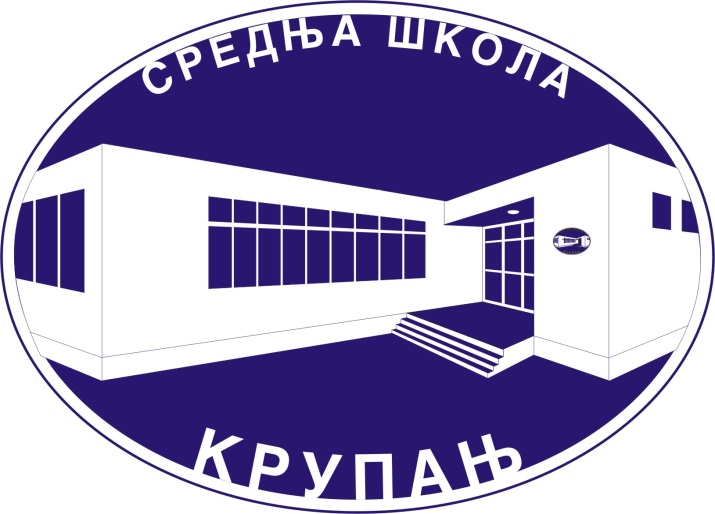 Г О Д И Ш Њ И   П Л А Н   Р А Д А ЗА ШКОЛСКУ 2021/2022. ГОДИНУ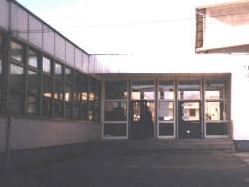 СЕПТЕМБАР2021.ГОД.С  A  Д  Р Ж  А  ЈНа основу чл. 62. став 1. и 2. и  члана 119. ст. 1 тачка 2) и ст. 2 Закона о основама система образовања и васпитања (,,Сл. гласник РСˮ, бр. 88/17 и 27/18 – др. закон),чл. 59. ст. 1. тачка 3) и ст. 2 Статута Средње школе у Крупњу и  Конкурса за упис ученика у средње школе школске 2021/2022. године, Школски одбор на својој седници од 14.09.2021. године, усвојио јеГ О Д И Ш Њ И   П Л А Н   Р А Д Аза школску 2021/2022. годинуI - УВОДНИ ДЕООПШТИ ПОДАЦИ О ШКОЛИПОЛАЗНЕ ОСНОВЕСредња школа у Крупњу испуњава услове за рад и верификована је од стране Министарства просвете решењем бр.022-05-363/94-03 од 1.06.1994. године.Документи који одређују образовно-васпитну делатност школе:1) Устав Републике Србије („Сл. гласник РСˮ, број  83/06 и 98/06);2) Закон о основама система образовања и васпитања(„Сл. гласник РСˮ, број 88/17, 27/18 - др.закон);3) Закон о средњем образовању и васпитању („Сл. гласник РСˮ, број  55/13, 101/17 и 27/18 и 52/21– др. закон);4) Закон о уџбеницима и другим наставним средствима („Сл. гласник РСˮ, број 27/18);5) Посебан колективни уговор за запослене у основним и средњим школама и домовима ученика (Сл.гл.РС, бр.21/15, 16/18 и 8/19)Подзаконска акта (Правилници) прописани од стране Министра просвете:6) Правилник о оцењивању ученика у средњем образовању и васпитању („Сл. гласник РСˮ, број 82/15);7) Правилник о упису ученика у средњу школу („Сл. гласник РСˮ, број 23/18 и 30/19);8) Правилник о критеријумима и стандардима за финансирање установа које обављају делатност средњег образовања и васпитања („Сл. гласник РСˮ, број 72/2015, 84/15 и 73/16, 23/18);9) Правилник о ближим условима у погледу простора, опреме и наставних средстава за остваривање плана и програма наставе и учења у гимназији („Сл.гл. РС – Просветни гласникˮ, бр. 13/19);10) Правилник наставном о плану и програму за гимназију (Просветни гласник 5/90 и Просветни гласник бр. 3/91, 3/92, 17/93, 2/94, 2/95, 8/95, 23/97, 2/2002, 5/2003, 10/2003, 11/2004, 18/2004, 24/2004, 3/2005, 11/2005, 2/2006, 6/2006, 12/2006, 17/2006, 1/2008, 8/2008, 1/2009, 3/2009, 10/2009, 5/2010, 7/2011, 4/13, 14/13, 17/13, 18/13, 5/14, 4/15, 18/15, 11/16, 13/16, 10/17, 12/18, 8/19);11) Правилник о плану и програму образовања и васпитања за заједничке предмете у стручним и уметничким школама (Просветни гласник 6/90, 4/91, 7/93, 17/93, 1/94, 2/94, 2/95, 3/95, 8/95, 5/96, 2/02, 5/03, 10/03, 24/04, 3/05, 6/05, 11/05, 12/06, 8/08, 1/09, 3/09, 10/09, 5/10, 8/10, 11/13, 14/13, 5/14, 3/15 и 11/16);12) Правилник о изменама и допунама Правилника о плану и програму образовања и васпитања за заједничке предмете у стручним школама (Просветни гласник 7/93);13) Правилник о изменама Правилника о плану и програму образовања и васпитања за заједничке предмете у стручним и уметничким школама (Просветни гласник бр. 4/91, 7/93, 17/93, 1/94, 2/94, 2/95, 3/95, 8/95, 5/96, 2/02, 5/03, 10/03, 24/04, 3/05, 6/05, 11/05, 6/06, 12/06, 8/08, 1/09, 3/09, 10/09, 5/10, 8/10 и 11/13);14) Правилник о наставном плану и програму стручних предмета средњег стручног образовања у подручју рада електротехника (Просветни гласник број 7/12, 6/14, 10/14, 14/15, 4/16 и 11/16-др. правилник);15) Правилник о плану и програму наставе и учења стручних предмета средњег стручног образовања у подручју рада Електротехника (Сл. Гл. – Просветни гласник број 11/18, 7/19, 9/19 и 13/19);	16) Правилник о изменама Правилника о плану и програму за стицање образовања у трогодишњем и четворогодишњем трајању у стручној школи за подручје рада МАШИНСТВО И ОБРАДА МЕТАЛА (Просветни гласник бр. 3/93, 1/94, 3/95, 1/96, 8/96, 5/97, 20/97, 6/98, 8/98, 3/99, 1/01, 9/02, 9/03, 22/04, 1/05, 7/05, 12/06 и 9/13);17) Правилник о плану и програму наставе и учења општеобразовних предмета средњег стручног образовања у подручју рада Електротехника (Сл. гласник РС – Просветни гласник 11/18, 7/19, 9/19 И 13/19);	18) Правилник о изменама Правилника о наставном плану и програму за стицање образовања у четворогодишњем трајању у стручној школи за подручје рада економија, право и администрација – област економија (Просветни гласник бр. 3/96, 3/97, 14/97, 12/02, 5/03, 11/06, 4/13 и 11/13);	19) Правилник о степену и врсти образовања наставника, стручних сарадника и помоћних наставника у гимназији (Просветни гласник бр. 15/2013 и 11/16);	20) Правилник о степену и врсти образовања наставника из општеобразовних предмета, стручних сарадника и васпитача у стручним школама (Просветни гласник бр. 8/15, 11/16, 13/16, 2/17, 13/18 и 7/19);	21) Правилник о степену и врсти образовања наставника, стручних срадника и помоћних наставника у стручним школама у подручју рада електротехника (Просветни гласник бр. 8/15, 11/16, 2/17, 8/17, 4/18 и 13/18);	22) Правилник о степену и врсти образовања наставника, стручних срадника и помоћних наставника у стручним школама у подручју рада машинство и обрада метала (Просветни гласник бр. 16/2015 и 11/16);	23) Правилник о степену и врсти образовања наставника, стручних сарадника и помоћних наставника у подручју рада економија, право и администрација (Просветни гласник бр. 16/2015 и 11/16);	24) Правилник о сталном стручном усавршавању и напредовању у звања наставника, васпитача и стручних сарадника („Сл. гласник РСˮ, број  81/17 и 48/18);	25) Правилник о вредновању квалитета рада установе („Сл. гласник РСˮ, број 10/19);	26) Правилник о педагошкој норми свих облика образовно-васпитног рада наставника и стручних сарадника у средњој школи („Сл. гласник РС – Просветни гласникˮ, 1/92, 23/97 и 2/2000);	27) Правилник о календару образовно-васпитног рада средњих школа за школску 2019/2020. годину („Сл. гласник РС – Просветни гласникˮ, број 5/19 и 13/19);	25) Правилник о дозволи за рад наставника, васпитача и стручних сарадника („Сл. гласник РС“, број 21/05, 51/08, 88/15, 105/15 и 48/16);	26) Правилник о протоколу поступања у установи у одговору на насиље, злостављање и занемаривање („Сл. гласник РСˮ, број 46/19);	27) Правилник о ближим упутствима за утврђивање права на индивидуални образовни план, његову примену и вредновање („Сл. гласник РСˮ, број 74/18);	28) Правилник о ближим критеријумима за препознавање дискриминације  од стране запосленог, детета, ученика или трећег лица у установи образовања и васпитања („Сл. гласник РСˮ број 22/16);	29) Правилник о организацији и остваривању екскурзије у средњој школи („Сл. гласник РСˮ, број 30/19);	30) Правилник о евиденцији у средњој школи („Сл. гласник РСˮ, број 56/19);	31) Развојни план Средње школе у Крупњу;	32) Правилник о општинском савету родитеља.2.  КРАЋИ ОПШТИ ОСВРТ О ПРОШЛОСТИ     И САДАШЊОСТИ ШКОЛЕСредња школа у Крупњу основана је 1965. године као Гимназија. Пет година касније, 1970, у Гимназији почиње да ради и одељење машинске школе, а 1971. године отвара се и одељење текстилне школе. Оба ова одељења су основана као издвојена одељења Техничке школе ,,М. Павловићˮ из Ваљева. После оснивања и текстилног одељења, школа добија правни статус и ради као Гимназија и Стручна школа до 1977. године. Када се реформом уводи усмерено образовање, школа прераста у Образовни центар са заједничком основом и три струке: природно-техничка, машинска и текстилна. Новом реформом од 1987. године, уместо природно-техничке струке уводи се природно-математичка струка. Новом реформом од 1990. године и Одлуком о просторном распореду средњих школа, одређено је да школа буде Гимназија, али јој је постављен услов да мора уписати најмање четири одељења I разреда, што није било логично, нити је имало друштвене и економске оправданости да се у једном месту као Крупањ школују само "гимназијалци". Пошто није успела да испуни овај услов, Новом Одлуком Скупштине Србије, губи статус правног лица, ученике уписује Гимназија из Љубовије и организује наставу у Крупњу. Новом Одлуком о измени одлуке о просторном распореду средњих школа (Сл. гласник 30/91), у Крупњу се оснивају две школе: Техничка и Гимназија.Техничка школа ,,Никола Теслаˮ уписана је у судски регистар Окружног привредног суда у Ваљеву ФИ-1480/91 од 2.7.1991. године иФИ-2023/98 од 22.1.1999. године. Ова школа је правни следбеник Образовног центра (јер Гимназија није успела да упише довољан број ученика да би постала самостална) и наставља рад као издвојено одељење гимназије из Љубовије.Од школске 2004/05. године, реорганизацијом мреже средњих школа у Србији, Техничка школа је постала мешовита школа, тако да се од 2004/2005. школске године у њој образују и ученици гимназије. Од 1.9.2005. године школа носи назив Средња школа у Крупњу.У Средњој школи у Крупњу, у школској 2020/2021. години, образоваће се ученици за следећа подручја рада:- гимназија- машинство и обрада метала- електротехника- економијаОбразовни профили:            - гимназија-општи тип            - инсталатер и заваривач- електротехничар рачунара- економски техничарII–УСЛОВИ РАДА ШКОЛЕ	1. МАТЕРИЈАЛНО–ТЕХНИЧКИ УСЛОВИ1.1.  ШКОЛСКИ ПРОСТОРУ школској 2021/2022. години образовно-васпитни рад ће се реализовати у две школске  зграде, машинској и електро радионици, фискултурној сали и предузећима на подручју општине Крупањ.Школа поседује школско двориште довољне површине. Непосредно уз школу су асфалтирани спортски терени за: одбојку, кошарку, рукомет (мали фудбал).Школски простор приказан је у табели број 1.Табела бр. 1.1.2.  ОБЈЕКТИ ЗА ОБРАЗОВНО–ВАСПИТНИ РАДВАН ШКОЛСКЕ ЗГРАДЕ	Поред школског и радионичког простора и простора за физичко васпитање, за реализацију образовно-васпитног рада користиће се следећи простори ван школске зграде приказани у табели број 2.Табела бр. 2.НАСТАВНА СРЕДСТВАОпремљеност наставним средствима дата је у Елаборату о испуњености услова  за рад који је урађен за верификацију школе.Што се тиче најважнијих општих средстава школа поседује :НАСТАВНА СРЕДСТВА	                    КОМАДАрачунар П-4					85			штампач					7касетофон					1музички линија				2графоскоп					1видео бим					11лап-топ					18скенер						31.4.  ОПРЕМА И НАМЕШТАЈВеома важан предуслов за образовно-васпитни рад је опремљеност школе. Намештаји опрема учионица су класични и одговарају својој намени. Школа је врло добро опремљена.По општим предметима опремљеност је следећа:  1. Српски језик			средња  2. Страни језик			оптимална  3. Ликовна и музичка култура	слаба  4. Историја				средња  5. Географија			врло добра  6. Математика			средња  7. Физика 				врло добра  8. Хемија				врло добра  9. Биологија				врло добра10. Друштвене науке  		оптимална11. Информатика			оптимална2.  КАДРОВСКИ УСЛОВИ     2.1.  Наставници, стручни сарадници и спољни сараднициУ школској 2021/2022. години програмске активности реализоваће наставници приказану табели:Напомена: Сви часови ће бити заступљени према потреби, прузимaњем радника или прековременим радом.	2.2. Остали радници школеОстали радници запослени у школи дати су у следећој табели:3. УЧЕНИЦИ - РЕДОВНИ И ВАНРЕДНИ 3.1. Бројно стање ученикаУ школској 2021/2022. години, на основу Плана уписа, уписано је:Број ученика који похађају наставу по ИОП2:У школској 2021/2022. години, укупан број ученика, заједно са ученицима који похађају наставу по ИОПу 2 је 354.У школској 2021/2022. години у Школи ће стицати образовање и ванредни ученици. Ове школске године, као ванредни ученици, образовање ће стицати: ученици који ће искористити право из члана 108. ст. 8. Закона о основама система образовања и васпитања, ученици који су завршили средњу школу, а желе да се преквалификују или доквалификују, као и ученици старији од 17 година.3.2. УЧЕНИЦИ ПУТНИЦИБројно стање ученика који путују, као и преглед социјалног  састава ученика школске 2021/2022. године, дати су у табели на следећој страници.3.3. УСЛОВИ И ПРОБЛЕМИ ЖИВОТА И РАДА УЧЕНИКА 	На основу прегледа социјалног састава ученика, примећује се да је највећи број ученика стамбено обезбеђен. Већина их има породичне куће или одговарајуће станове. Приватно станује 12 или 3,6% ученика, док 146 или 43,8% ученика користи аутобуски превоз до школе.У комплетним породицама живи 315 ученика, док 17 ученика живи у породици без једног родитеља; 1 ученик je остаo без оба родитеља. Већина ученика– 216 или 64.9% потиче из породица радника, а 73 или 22% из породица пољопривредника. Ученичке организације ће пратити материјално стање ученика, наставити рад хуманитарне акције, а по потреби ће организовати и друге акције солидарности у циљу пружања помоћи угроженим ученицима.ПРЕГЛЕД СОЦИЈАЛНОГ САСТАВА УЧЕНИКА ШКОЛСКЕ 2020/2021. ГОДИНЕIII - ОРГАНИЗАЦИЈА РАДА ШКОЛЕА.  ОПШТА ОРГАНИЗАЦИЈА1. ОРГАНИЗАЦИОНА СТРУКТУРА ШКОЛЕРаспоред учница и кабинета дат је на следећим скицама: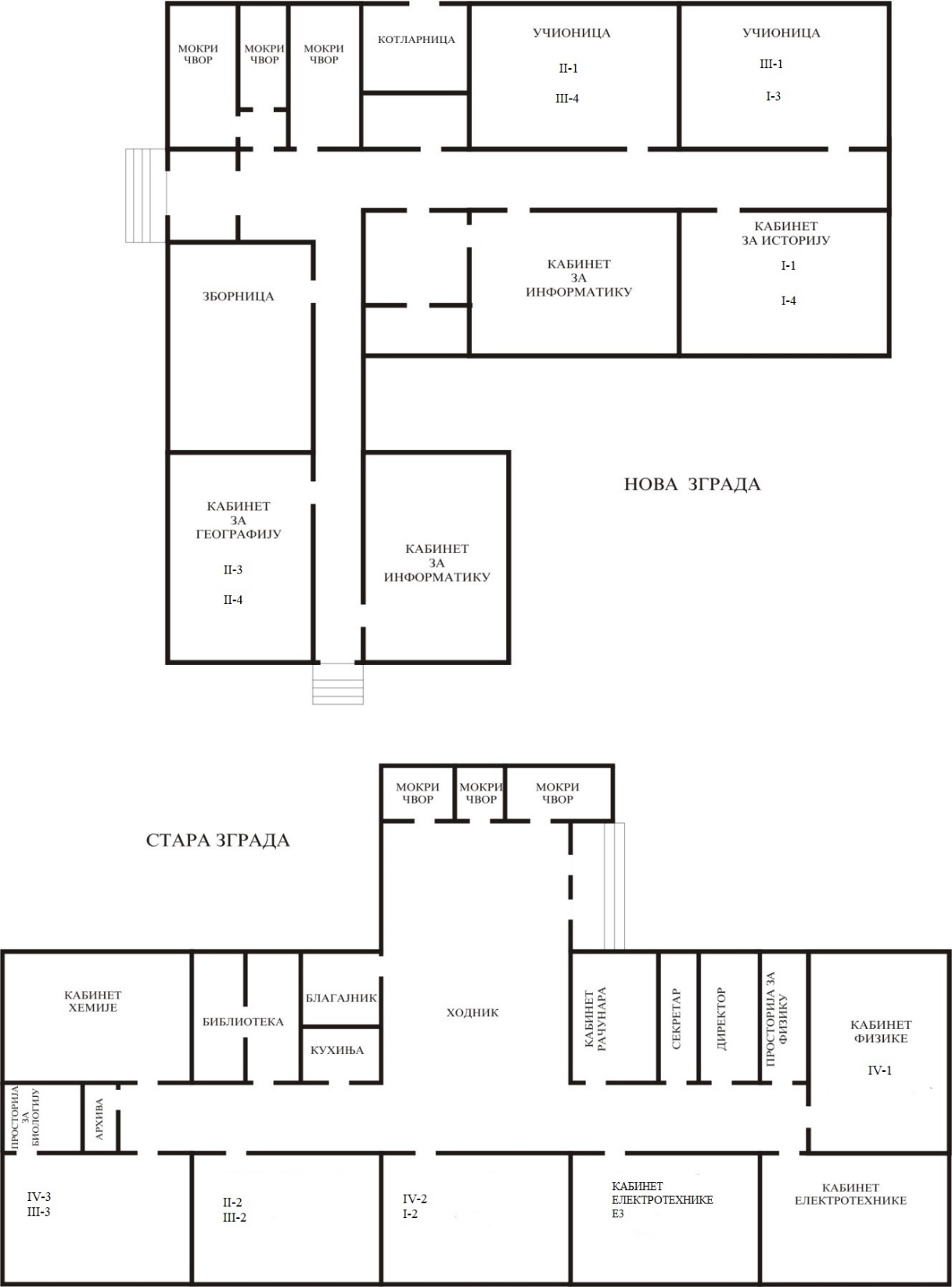 2. РАД У СМЕНАМА И РАСПОРЕД ЧАСОВАУ школској 2021/2022. години редовна настава ће се реализовати у две смене:- преподневна: I-1, II-1, II-2, II-3, III-1, IV-1, IV-2, IV-3, укупно 8 одељења.-поподневна : I-2, I-3, I-4,II-4,III-2,III-3, III-4, укупно 7 одељења. Настава ће се реализовати по следећем распореду:ЧАС                   ПРЕПОДНЕВНА СМЕНА                          ПОПОДНЕВНА СМЕНА    1.                               7,20 -  8,05                                                    12,35 - 13,20    2.                               8,10 -  8,55                                                    13,25 - 14,10    3.                               9,15 -10,00                                                    14,15 - 15,00    4.                             10,05 -10,50                                                    15,20 - 16,05    5.                             10,55 -11,40                                                    16,10 - 16,55    6.                             11,45 -12,30                                                    17,00 - 17,45    7.                             12,35 -13,20                                                    17,50 - 18,35	Распоред часова саставни је део Годишњег плана рада школе и налази се у прилогу.3.   ШКОЛСКИ КАЛЕНДАР РАДАШколска 2021/2022. година почиње у среду, 1. септембра 2020, а завршава се у уторак, 31. августа 2021. године.Прво полугодиште почиње у среду, 1. септембра 2020, а завршава се у четвртак, 30. децембра 2021. године.У току школске године ученици имају јесењи, зимски и летњи распуст. Јесењи распуст је у петак, 12. новембра 2021. године. Зимски распуст почиње у уторак 4. јануара 2021. године, а завршава се у петак 21. јануара 2022. године.Друго полугодиште почиње у понедељак, 24. јануара 2021. године, a завршава се у уторак, 21. јуна 2022. године.  Друго полугодиште за ученике IV разреда гимназије завршава се у уторак, 24. маја 2022. године, а за ученике III разреда трогодишњег и IV разреда четворогодишњег образовања стручних школа у уторак, 31. маја 2022. године.Пролећни распуст почиње у петак, 22. априла 2022. године, а завршава се у уторак, 25. априла 2022. године. За ученике I, II и III разреда гимназије и четворогодишњих средњих стручних школа и ученике I и II разреда трогодишњих средњих стручних школа, летњи распуст почиње у среду, 22. јуна 2022. године, а завршава се у среду, 31. августа 2022. године. За ученике IV разреда гимназије, IV разреда четворогодишњих и III разреда трогодишњих средњих стручних школа, летњи распуст почиње по завршетку матурског/завршног испита, а завршава се у среду, 31. августа 2022. годинеУ школи се радно прославља Дан Светог Саве, у четвртак 27. јануар 2022. године. Подела сведочанстава за I, II и III разред је у уторак, 28. јуна 2022. године.Због актуелне епидемиолошке ситуације, сајмови, излети и екскурзије могу се евентуално извести на пролеће 2022. године, уколико буде могућности, интересовања и  у складу са актуелном епидемиолошком ситуацијом и у зависности од стручног упутства Министарства просвете.Евентуално изгубљени наставни дани због извођења ђачке екскурзије или сајмова уколико се посета не може извести суботом већ мора радним даном, биће надокнађени наставним суботама које ће одредити Наставничко веће.ПРЕГЛЕД НАСТАВНИХ И РАДНИХ ДАНА ПО МЕСЕЦИМАТабела бр.  8.	У суботу, 2. априла 2022. године, настава се изводи према распореду часова од понедељка.ВАЖНИ ДАТУМИ ШКОЛСКЕ 2021/2022. ГОДИНЕ01.09.2021. године		            - Почетак школске године21.10.2021.                                     -Дан сећања на српске жртве у 						  Другом светском рату 08.11.2021. године 		- Дан просветних радника30.12.2021. године 		- крај првог полугодишта30.12.2021. године 		- подела ђачких књижица27.01.2022. године 		- Дан Светог Саве24.01.2022. године 		- Почетак другог полугодишта22.04.2022. године                        - Дан сећања на жртве холокауста	24.05.2022. године                        - крај 2. полугодишта31.05.2022. године			- крај другог полугодишта21.06.2022. године			- крај другог полугодишта09.05.2022. године                        - Дан победе28.06.2022. године		            - подела сведочанставаУ школи ће се кроз разне ваннаставне активности обележити и следећи датуми, са циљем повећања свести о важним друштвеним питањима.15. 09. 2021. Акција «Очистимо свет»10. 10. 2021. Европски дан менталног здрављаНовембар- месец борбе против болести зависности25. 11. 2021. Дан борбе против насиља над женама01. 12. 2021. Светски дан борбе протих ХИВ-а и СИДА-е31. 01. 2022. Национални дан без дуванског дима07. 04. 2022. Светски дан здравља 31. 05. 2022. Дан борбе против пушења4. ДЕЖУРСТВО У ШКОЛИ	Дежурство у школи обавља ће се у I и II смени сходно задужењима наставника у 40-то часовној радној недељи. Поред наставника, у школи ће дежурати и ученици у обе смене, према следећем распореду:ПРЕПОДНЕВНАСМЕНА:стара школа                                                                                                             нова школаIV 1                                                                                                                              III1IV 2                                                                                                                              II1IV 3     									             II3II2										              I1ПОПОДНЕВНА СМЕНА:стара школа                                                                                                         нова школaIII2										           III4III3											II4	I2											I3
                                                                                                                                    I45. РАД ШКОЛСКЕ БИБЛИОТЕКЕ	Школска библиотека ради у од 10,00 до 14,00 сати. Опремљеност школске библиотеке је добра. Поседује око 7800 књига ученичке лектире и стручне литературе. План рада библиотеке по месецима у току текуће школске године:- септембар - састанак са радницима градске библиотеке у вези са каталогизацијом школске библиотеке;- децембар - покушати организовати квиз из књижевности и других области под називом "Ко зна више";	- јануар - књижевно вече посвећено животу и раду Светог Саве;-фебруар - организовање књижевне вечери са ученицима и предметним наставницима;	- март - организовати акцију прикупљања књига;6. ПРИПРЕМАЊЕ ЗА ОБРАЗОВНО - ВАСПИТНИ РАД	И МЕТОДИЧКА ДОКУМЕНТАЦИЈА НАСТАВНИКАНаставник, као прва карика у ланцу образовно-васпитног процеса, уједно је и најважнији фактор у њему. Једино стручан и потпуно припремљен наставник може да одговори задацима које друштво пред њега поставља. Пошто заједно са ученицима ради на реализацији тих задатака, неопходно је да својим ставовима и радним поступцима делује на ученике и усмерава их да се сами придржавају васпитних и образовних задатака.Наставник мора смишљено и плански да ради на спровођењу задатака, како у редовној настави, тако и у слободним активностима, секцијама, културној и јавној делатности школе, ученичким организацијама.Да би се остварили васпитно-образовни циљеви, наставник треба да оствари следеће задатке:-  да се савесно припрема за наставне процесе;- да планира наставу, радећимесечне и годишње наставне планове, које предаје педагогу школе до 15.09. текуће године;-  да прати развој и напредовање ученика;- да позитивним поступцима и особинама помаже у развијању способности ученика ка стицању позитивних особина, радних навика и развијању културе понашања;- да прати породичне и социјалне прилике ученика, као и њихово здравствено стање;- да подстче и помаже слободне активности ученика;-да редовно сарађује са родитељима и обавештава их о напредовању и развоју ученика, као и свим запажањима које имају утицаја на учење, понашање и формирање здраве личности;- да остварује сарадњу са ученичким организацијама и другим друштвеним и васпитним организацијама у средини у којој живе и раде;- да учествује у раду стручних и других органа школе;- да у складу са законским и општим актима школе благовремено реализује задатке који су му постављени;- да се стручно, педагошки и друштвено усавршавају.Поред опште наведених задатака пред наставника у веома сложеном наставном процесу свакодневно ће се појављивати нови задаци. Да би успешно могао да их решава, он мора свакодневно да ради на свом усавршавању.7. РУКОВОЂЕЊЕ ШКОЛОМ	Руковођење школом је непосредно поверено директору школе. Програм рада директора дат је у поглављу V тачка 1.	8. ОРГАНИЗАЦИЈА ИСХРАНЕ УЧЕНИКА	Будући да ушколи не постоји кухиња, ученици школе се хране сопственим финансирањем. 9. САВРЕМЕНА ОБРАЗОВНА ТЕХНОЛОГИЈА	У школи постоје четири кабинета за информатику у којима ученици стичу потребна знања из облати информатике и рачунарства. Поред тога, стечена знања ученици могу проширити у оквиру постојеће секције.Часови страних језика изводе се у фонетској лабораторији, уз коришћење одговарајућих техничких средстава.10. СТРУЧНЕ ЛИТЕРАТУРЕ И ЧАСОПИСИ	Школа поседује стручну литературу која се налази у библиотеци и одговарајућим кабинетима.	Стручни часописи које школа набавља:	- „Тангентаˮ, за математику- „Социолошки прегледˮ, за социологију	- „Школски часˮ, за српски језик                - „Настава и васпитањеˮ	- „Хемијски прегледˮ, за хемију                 - „Психологијаˮ	- „Електроникаˮ, за електроструку		- „Историјаˮ	- „Рачунариˮ, за информатикуБ. ОБАВЕЗНЕ ШКОЛСКЕ АКТИВНОСТИ1. НАСТАВА (ТЕОРИЈСКА, ПРАКТИЧНА, ВЕЖБЕ)НЕДЕЉНИ И ГОДИШЊИ ФОНД ЧАСОВА ПО ПРЕДМЕТИМАИ РАЗРЕДИМА ЗА ПОДРУЧЈЕ РАДА ГИМНАЗИЈАНЕДЕЉНИ И ГОДИШЊИ ФОНД ЧАСОВА ЗА ОБРАЗОВНИ ПРОФИЛ ЕЛЕКТРОТЕХНИЧАР РАЧУНАРА                         НЕДЕЉНИ И ГОДИШЊИ ФОНД ЧАСОВА ЗА ОБРАЗОВНИ ПРОФИЛ ЕКОНОМСКИ ТЕХНИЧАРНЕДЕЉНИ И ГОДИШЊИ ФОНД ЧАСОВА ЗА ПОДРУЧЈЕ РАДА МАШИНСТВО И ОБРАДА МЕТАЛАПРАКТИЧНА НАСТАВАПрактична настава у машинском и електро подручју рада реализоваће се у машинској и електро радионици, као и у погонима предузећа: ,,Путˮ, ЈКП ,,1.мајˮ, „Ениконˮ Лозница за завариваче.На часовима практичне наставе ученици се деле у групе сходно нормативима (Просветни гласници, и упутству Министарства о извођењу практичне наставе и подели одељења на групе). 2.  НАСТАВА У БЛОКУУ школској 2021/2022. години блок настава се организује из: - практичне наставе у одељењу III-4 са 60 часова годишње;- економског пословања у одељењу II-3 са 30 часова годишње, у одељењу III/3 са 60, и у одељењу IV/3 са 90 часова годишње.- у одељењу II/2 из рачунарског хардвера са 12 часова, оперативних система 30, програмирања 18 часова и практичне наставе са 30 часова годишње; у одељењу III-2 из предмета програмирање са по 24 часова, оперативни системи 18 часова, микроконтролери и микрорачунари 30 часова и рачунарске мреже 18 часова,  у одељењу IV-2 из предмета програмирање, микроконтролери и микрорачунари, као и из предмета одржавање рачунарских система са по 30 часова. Блок настава се изводи поделом одељења на групе, као и редовна практична настава, сходно документима наведеним у уводном делу.ДОДАТНИ РАД И ПРИПРЕМНА НАСТАВА ЗА ПОЛАГАЊЕ МАТУРСКИХ И ЗАВРШНИХ ИСПИТАУ Школи ће се организовати додатна настава за ученике који буду показивали већу заинтересованост за поједине предмете. На часовима додатне наставе ученици ће имати прилику да дубље обрађују поједине наставне теме и да се припремају за такмичења. Такође ће се организовати и часови припремне наставе у циљу припреме ученика за полагање матурских и завршних испита. Планирани часови додатног рада и припремне наставе за полагање матурских и завршних испита за ову школску годину:ДОПУНСКИ РАД И ПРИПРЕМНА НАСТАВА ЗА ПОЛАГАЊЕ ПОПРАВНИХ И РАЗРЕДНИХ ИСПИТАУ Школи ће организовати допунска настава за ученике који су, из било ког разлога, у заостатку са усвајањем (дела) градива или се недовољно укључују у активностима на редовним часовима. Такође ће се организовати и часови припремне наставе за полагање поправних и разредних испита. Планирани часови допунског рада и припремне наставе за полагање поправних и разредних испита за ову школску годину:Табела бр. 14.СЕКЦИЈЕЗа школску 2021/2022. годину планиран је рад  секција, које се планирају на основу интересовања ученика и ресурса школе, а које ће држати наставници наведених предмета :Табела бр. 15.Д. УНАПРЕЂИВАЊЕ ОБРАЗОВНО-ВАСПИТНОГ РАДА1. СТРУЧНО УСАВРШАВАЊЕ НАСТАВНИКА И САРАДНИКАОбавеза сваког наставника је да се стално усавршава ради успешнијег остваривања и унапређивања образовно-васпитног рада и стицања компетенција потребних за рад, у складу са општим принципима за постизање циљева образовања. Наставник има право на одсуство из школе у трајању од три дана годишње. Стално стручно усавршавање остварује се у активностима: - које самоиницијативно преузима наставник,- које школа планира Годишњим планом рада- које организује Министарство просвете, надлежни центри, установа...,- које се организују на међународном нивоу.Индивидуално стручно усавршавање наставника реализоваће се кроз следеће облике рада:- припремање за образовно - васпитни рад,- припремање стручне и педагошке литературе,- припремање за полагање испита за лиценцу,- учешће у раду Наставничког већа,- учешће у раду стручних већа и актива,- одржавање огледних и угледних часова,- присуство огледним и угледним часовима.Поред стручног усавршавања наставника у установи, за школску 2020/2021. годину, планирано је похађање акредитованих обавезних и изборних програма.	Конкретан план стручног усавршавања сваког запосленог у установи и ван ње биће утвђен анексом ГПРа школе. Њиме ће се бавити стручна већа за области предмета, Тим за стручно усавршавање, Тим за професионални развој запослених  и Педагошки колегијум, кроз следећи план:2. ОСАВРЕМЕЊИВАЊЕ ОБРАЗОВНО–ВАСПИТНОГ РАДАИ УВОЂЕЊЕ ИНОВАЦИЈА	Осавремењивање образовно-васпитног рада у овој школској години, оствариће се кроз следеће облике:	- организационо побољшање образовно-васпитног рада	- интензивнију примену савремених облика и метода рада	- систематизовањем наставних и дидактичких средстава по наставним областима и њиховом интензивнијом применом	- ефикаснијим стручним усавршавањем наставника	- систематским и доследним праћењем реализације програмских задатака	У школској 2021/2022. години Средња школа реализоваће све облике образовно-васпитног рада захваљујући ангажовању 37 наставна радника чија су годишња задужења дата у табели број 16.         У складу са чл.26. Закона о средњем образовању и васпитању („Сл. гл. РС“ бр. 55/13) и Правилника о педагошкој норми свих облика        образовно-васпитног рада наставника и стручних сарадника у средњој школи (Сл. гл.-Просв. гл. бр. 1/92, 23/97 и 2/2000) одређује се:СТРУКТУРА 40-ЧАСОВНЕ РАДНЕ НЕДЕЉЕ И ГОДИШЊА ЗАДУЖЕЊА НАСТАВНИКАТабела бр. 16           ЛЕГЕНДА:      (*)      - рад у комисијама и стручним органима	(**)    - дежурство			(#)      - стручно усавршавање	        			(##)    - сарадња са родитељима			(СА)  - стручни актив					(ПД)  - педагошка документација	        		(РВ)   - резервно време					(РЛ)   - рад у лабораторији - радионици                                      (ТК)  - такмичења                    УВИД У РЕАЛИЗАЦИЈУ ВРШИ СЕ У ЈАНУАРУ, ЈУНУ И АВГУСТУИмена наставника и предмети које предају у школској 2021/2022. годиниГ. ФАКУЛТАТИВНЕ ВАННАСТАВНЕ АКТИВНОСТИ1. ЕКСКУРЗИЈЕЕкскурзије ученика су посебан облик образовно-васпитног рада које ће имати научни и културно-забавни карактер. Циљ екскурзија је савлађивање и усвајање дела наставног програма непосредним упознавањем појава и односа у природној и друштвеној средини, упознавање културног наслеђа и привредних достигнућа која су у вези са делатношћу школе, као и рекреативно - здравствени опоравак ученика. У овој школској години, екскурзије ће се одржати уколико то дозволи актуелна епидемиолошка ситуација и у зависности од стручног упутства Министарства просвете.2. ДРУШТВЕНЕ И СЛОБОДНЕ АКТИВНОСТИ УЧЕНИКА2.1.  ЗАЈЕДНИЦА УЧЕНИКАУченичке заједнице су основни и најважнији облик деловања ученика у школи. Сви ученици су организовани у одељењске и разредне заједнице. - ОДЕЉЕНСКЕ ЗАЈЕДНИЦЕОве заједнице формирају се на нивоу одељења и у њима ће ученици остварити своја права и дужности непосредним учешћем, расправом, договором и одлучивањем о питањима заједничким за живот и рад одељењских заједница. Основни задаци одељењских заједница су:- доношење Програма рада;- дежурство и редарство у школи и учионици;- пружање помоћи сиромашним ученицима; - пружање помоћи ученицима који показују неуспех учењу;- подстицање рада даровитих ученика;- подстицање учешћа у ваннаставним активностима;- критика и самокритика, анализа рада сваког појединца одељењске заједнице;- развијање другарства и сузбијање лажне солидарности;- организација културно-забавног живота;- организација заштите и унапређења животне средине;-организација друштвено - корисног рада;- други послови и задаци из делокруга одељенске заједнице.	Одељенске заједнице ће у школској 2021/2022. години радити према следећем програму:СЕПТЕМБАР1. Избор ученика у Ученички парламент2. Какви су нам односи у одељењу?OKTOБАР1. Како рећи „не“ дрогама, дувану и алкохолу?2. Како решавамо конфликте у одељењу?3. Како користимо своје слободно време? 4. Утисци са екскурзијеНОВЕМБАР1. Успех и дисциплина ученика на крају I тромесечја2. Организовање квиз такмичења у одељењу3. Обележавање лика и дела Вука Караџића4. Колико нам помажу додатна и допунска настава?ДЕЦЕМБАР1. Изостајање са часова2. Како помоћи ученицима који постижу слабији успех3. Културни живот наше средине – да ли смо задовољни?4. Актуелни проблеми у одељењу и како их решаватиЈАНУАР	1. Успех и дисциплина на крају I полугодишта2. Секције – колико смо укључени и да ли задовољавају наша интересовања3. Обележавање лика и дела Светог СавеФЕБРУАР1. Развијање сарадње и поверења између ученика и наставника - разговор2. Књиге и новине које читамо у слободно време 3. Учешће у хуманитарној акцији4. Какви су нам односи у одељењу и школиMАРТ1. Како учимо? Разговор о ефикасним методама учења2. Вршњачко насиље – колико знамо и како реагујемо3. Да ли водимо довољно рачуна о уредности наше учионице?4. Однос ученика према радуAПРИЛ1. Актуелни проблеми у одељењу и како их решавати2. Којом професијом бих волео да се бавим/Зашто ми се свиђа мој занат?3. Филмови и ТВ емисије које гледамо4. Како помоћи ученицима који слабије уче?5. Припреме за екскурзију– уколико то дозволи актуелна епидемиолошка ситуација и у зависности од стручног упутства Министарства просвете.MAJ1. Изостајање са наставе2. Успех у нашем одељењу на крају наставне године3.Договор око праваца екскурзије – уколико то дозволи актуелна епидемиолошка ситуација и у зависности од стручног упутства Министарства просвете.4. Да ли смо могли да постигнемо бољи успех?JУН1.5. јун – Светски дан заштите животне средине2. Да ли смо довољно одрасли са 16 (17, 18) година- РАЗРЕДНЕ ЗАЈЕДНИЦЕОва заједница формира се на нивоу једног разреда. Њом руководи актив кога чини по један представник из сваког одељења тог разреда. Ове заједнице решавају питања битна за цео разред, а најважнија:- анализа успеха и дисциплине целог разреда;- организовање међуодељењскихтакмичења;- ангажовање у раду секција;- организовање друштвено-корисног рада;- организовањеекскурзија;- присуствовање седницама Разредног већа и активно учешће чланова активау њима; - други послови.            - ЗАЈЕДНИЦА УЧЕНИКА ШКОЛЕЗаједницу ученика школе чине сви ученици организовани по одељењским заједницама.У њој се остварује битан део програма васпитања и оспособљавања за суштинско и организационо укључивање у друштвени живот.И ове школске године чиниће се напори да се кроз рад заједнице ученика школе остваре најважнији васпитни задаци, као што су:         - оспособљавање ученика да схвате друштвено-економске односе у школи,         - подстицање иницијативе, самосталности и креативности у раду,         - развијање свести код ученика о сопственом положају у образовању, као субјекту који мора и може да утиче на услове и резултате свога рада,         - развијање љубави и сарадње међу народима и љубави према домовини,         - развијање моралних вредности; прихватање радне дисциплине; чување школске и заједничке имовине;  развијање особина као што су: критичност, демократичност, толерантност,објективност, отворености сл.-оспособљавање ученика за демократски живот.На почетку школске године, конституисан је Ученички парламент школе који чине по два представника сваког одељења у школи. Ученички парламент се организује ради:	- давање мишљења и предлога стручним органима, школском одбору, савету родитеља и директору о правилима понашања у школи, годишњем плану рада, школском развојном плану, слободним и ваннаставним активностима, учешћу на спортским и другим такмичењима и организацији свих манифестација ученика у школи и ван ње;	- разматрање односа и сарадње ученика и наставника;	- обавештавања ученика о питањима од посебног значаја за њихово школовање.2.2.  УЧЕНИЧКЕ ДРУШТВЕНЕ ОРГАНИЗАЦИЈЕ- УЧЕНИЧКИ ПАРЛАМЕНТ Парламент се бира сваке школске године и има председника.	Програм рада ученичког парламента: 	На основу члана 88. Закона о основама система образовања и васпитања ("Службени гласник РС", број 88/17), Ученички парламент Средње школе у Крупњу на седници од 14.09.2021. године, донео је:ПРОГРАМ РАДАУченичког парламентаСредње школе у КрупњуОПШТЕ ОДРЕДБЕЧлан 1.	У Средњој школи у Крупњу, за школску 2021/2022. годину, организује се Ученички парламент.	Назив организације гласи: Ученички парламент Средње школе у Крупњу.Члан 2.	Програм рада Ученичког парламента Средње школе у Крупњу саставни је део годишњег Плана рада школе.САСТАВ УЧЕНИЧКОГ ПАРЛАМЕНТАЧлан 3.	У саставу Ученичког парламента Средње школе у Крупњу има 30 чланова, односно по два представника сваког одељења у школи.	Чланове Ученичког парламента бирају чланови одељењских заједница на основу њихових интересовања, циљева и жеље да се укључе у рад Ученичког парламента.Члан 4.	Ученички парламент Средње школе у Крупњу има следеће органе: председника, заменика председника и записничара.	Органе Ученичког парламента бирају чланови Ученичког парламента већином од укупног броја чланова, уколико два кандидата имају једнак број гласова, гласање ће се поновити док један не добије  потребну већину.НАЧИН РАДА УЧЕНИЧКОГ ПАРЛАМЕНТАЧлан 5.	Ученички парламент Средње школе у Крупњу ради на седницама.	Седнице се одржавају у просторијама школе.Члан 6.	Седнице припрема и сазива председник Ученичког парламента у сарадњи са педагогом школе.Члан 7.	Ученички парламент одржава редовна и ванредна заседања.	Редовна заседања се одржавају два пута у току школске године: у септембру, када се одржава конститутивна седница и у јуну, када се сумирају резултати рада Ученичког парламента.	Ванредна заседања се одржавају по потреби на захтев: директора школе, Наставничког већа, Школског одбора, Синдиката школе, председника Ученичког парламента и једне трећине чланова Ученичког парламента.Члан 8.	Конститутивна седница се одржава до 15. септембра у циљу верификације мандата, избора органа Ученичког парламента и усвајања Програма рада за ту школску годину. ЦИЉЕВИ И ПРОГРАМ РАДАЧлан 9.	Ученички парламент Средње школе у Крупњу има следеће циљеве: побољшање квалитета рада  школе, успостављање вишег квалитета сарадње ученика, родитеља и професора, учешће у планирању и организацији ваннаставних активности, спортских, културних и осталих манифестација у школи и ван ње, сарадња са локалном самоуправом  и организацијама у погледу заштите и очувања животне средине, узимање учешћа у ученичким манифестацијама на нивоу места, општине, округа и државе, обавештавање ученика о питањима од посебног значаја за њихово школовање, сарадња са Ученичким парламентима школа у округу и удруживање у Заједницу ученичких парламената.Члан 10. 	Наведене циљеве Ученички парламент ће остварити кроз следеће:септембар-октобар1. Конституисање и избор органа Ученичког парламента2. Предлог и усвајање Програма рада Ученичког парламента 3. Разматрање Извештаја о раду школе за школску 2020/2021. годину, Годишњег плана рада школе за школску 2021/2022. годину, Извештаја о самовредновању рада школе4. Избор представника УП-а у органе и тимове школе (Школски одбор, развојно планирање, тим за заштиту од насиља)новембар-децембар1. Успех и дисциплина ученика на  крају првог тромесечја2. Учешће у хуманитарној акцији Црвеног крста „Један пакетић – много љубави“3. Посета удружењу особа са сметњама у развоју и инвалидитетом „Зора“4. Организовање спортских турнира - уколико то дозволи актуелна епидемиолошка ситуација и у зависности од стручног упутства Министарства просвете.    фебруар-март1. Успех и владање ученика на крају првог полугодишта2. Активности за школске новине3. Разматрање сарадње са наставницима4. Питања и предлозиаприл1. Успех на крају трећег класификационог периода2. Реализација једне акције са ученицима  мај-јун1. Резултати које смо остварили на такмичењима2. Разматрање извештаја о реализацији екскурзије ученика у школској 2021/2022. години - уколико то дозволи актуелна епидемиолошка ситуација и у зависности од стручног упутства Министарства просвете.3. Утврђивање Предлога праваца за екскурзију за наредну школску годину4. Анализа рада Ученичког парламента и предлози програма за следећу школску годинуЗАВРШНЕ ОДРЕДБЕЧлан 11.	Тумачење одредаба овог Програма даје Ученички парламент.Члан 12.	Овај Програм ступа на снагу осмог дана од дана објављивања на огласној табли школе.У Крупњу, 14.09.2021. годинеПредседник Ученичког парламента2.3.  СЛОБОДНЕ  АКТИВНОСТИ	Да би се формирала стваралачка личност ученика, подстакао истраживачки рад, подстакла истрајност и самосталност у раду, створило критичко мишљење, оспособили ученици за деловање у средини где живе и раде..., слободне активности ученика су такође једна од карика у ланцу образовања. За слободне активности ученици ће се опредељивати према својим склоностима, способностима и интересовању. При опредељивању ученика, водиће се рачуна о оптерећености ученика, а опредељивањеће се вршити у договору са предметним наставником на почетку школске године. За поједине слободне активности задужени су наставници.У оквиру слободних активности, као и на додатној настави, ученици ће наставити традицију припремања и учествовања на такмичењима на нивоу школе, општине, региона и републике.У школској 2021/2022. години, на основу интересовања ученика и ресурса школе, планира се рад следећих секција, уколико то дозволи актуелна епидемиолошка ситуација и у зависности од стручног упутства Министарства просвете:а) Културно-уметничке:- драмска секција, 3 часа седмично, руководилац: Марина Стевић, Зорица Перић- рецитаторска секција, 1 час  седмично,руководилац: Снежана Вујић- ликовнасекција, 1 час седмично,руководилац: Данијела Јелић Младеновић		- музичка секција, 1 час седмично			руководилац: Миланка Милићевић - верска секција, 3 часа седмично,руководилац: Катарина Илић		-историјска секција, 2 часа седмично                                    руководилац: Драгана Мишковић Благојевићб) Научно-истраживачке:- електро секција, 1 час седмично,руководилац: Предраг Вилотић		- хемијска секција, 1 час седмично,			руководилац: Милија Тешић ц) Спортске:- фудбалска секција, 2 часа седмично,руководилац: Недић Драган- одбојкашка и кошаркашка секција, 2 часа седмично,руководилац: Мирослав ПрокопићНастављајући традицију такмичења, у овој школској години биће организована такмичења из математике, физике, хемије, страних језика, српског језика, спортска такмичења, а према рапореду који се добије од организатора и републичких комисија за састављање задатака, уколико то дозволи актуелна епидемиолошка ситуација и у зависности од стручног упутства Министарства просвете.Рад културно - уметничких секција ће се потврдити на културним и јавним наступима школе, прославе Новогодишњих празника, Дана Светог Саве 27. јануара, поводом 8. марта уколико то дозволи актуелна епидемиолошка ситуација и у зависности од стручног упутства Министарства просвете.У оквиру спортских секција, организоваће се такмичења између школских екипа у фудбалу, кошарци и одбојци уколико то дозволи актуелна епидемиолошка ситуација и у зависности од стручног упутства Министарства просвете.4.  КУЛТУРНА И ЈАВНА ДЕЛАТНОСТНосиоци културне и јавне делатности Средње школе су пре свега следеће секције у школи: драмска, рецитаторска и ликовна, предвођене одговарајућим руководиоцима секција. Активност наведених секција подразумева континуиран и осмишљен рад у новонаставном програму у току читаве школске године, као и координацију у раду, односно у припремању одређеног програма и јавних наступа у школи и ван ње.Програм културних и јавних активности школе у школској 2021/2022. години односи се првенствено на обележавање државних и републичких празника, Дана школе и других манифестација и јубилеја у нашој средини. Да би овај задатак био остварен, Комисија за културну и јавну делатност школе мора имати чешће контакте и Програм сарадње са Библиотеком ,,Политикаˮ. Највећи део културних и јавних активности ће бити и реализован са Домом културе, зато су и припреме у овом простору, као и сарадња са радницима Библиотеком ,,Политикаˮ прихватљиве и практичне. Аналогно овом захтеву, Комисија за културну и јавну делатност школе би морала учинити више напора на плану популарисаwа програма Дома културе, бар кад су у питању садржаји образовно-васпитног карактера.За поменуте програме, јубилеје и слично, школске секције ће припремити следећи програм, уколико то дозволи актуелна епидемиолошка ситуација и у зависности од стручног упутства Министарства просвете.	Драмска секција позоришне представе и то:- за Светосавске свечаности - 27. јануар                         Рецитаторска секција:- за Светосавске свечаности - 27. јануар                 - за 8. март-за општинско и регионално такмичење рецитатора - март       Ликовна секција ће припремити у октобру изложбу ученичких радова, а такође и поводом Осмог марта.Поред наведених активности ученици и радници ће представити школу и у другим погодним приликама у сарадњи са МЗ Крупањ.5.  ЗАШТИТА И УНАПРЕЂИВАЊЕ ЗДРАВЉА УЧЕНИКАДа би се млада личност развијала као здрава личност у физичком и психофизичком смислу, она мора бити оспособљена да води бригу о сопственом здрављу како у школи, тако и у породици и средини у којој живи и ради.Да би се ово постигло школа ће се ангажовати на :- стварању оптималних услова на остваривање програма заштите здравља ученика,- формирању позитивних навика код ученика, чиме ће се повећати фонд знања о здрављу,- укључивању шире друштвене заједнице и породице у програм здравственог васпитања.Здравствена заштита ће се остварити преко мера за здравствену заштиту и здравственог васпитања. Мере здравствене заштите ће обухватити :- обавезне систематске лекарске прегледе у октобру месецу за ученике 1. и 3. разреда, који имају за циљ рано откривање деформитета, заразних болести и сл.;- обавезно вакцинисање ученика према плану Дома здравља;- здравствени надзор над школском средином и у виду хигијенске услове у школи;- организовати предавања о сиди, наркоманији, алкохолизму и стресу, усарадњи са Домом здравља;- због актуелне епидемиолошке ситуације, ученици се упознају са мерама заштите у ситуацији пандемије, обезбеђени су им сви услови за неометано похађање наставе у складу са препорукама Министарства просвете;План превенције употреба дрога садржаће следеће активности:организовање трибина за ученике, наставнике и родитеље у сарадњи са Домом здравља и МУПом;радионице са ученицима на часовима грађанског васпитања о штетностима психоактивних супстанци и квалитетном провођењу слободног времена;на часовима одељењске заједнице разговарати на тему злоупотребе психоактивних супстанци.Здравствено васпитање реализоваће се кроз поједине предмете (као што су биологија, физичко васпитање, здравље и спорт, грађанско васпитање) чији програмски садржаји говоре о функцијама организма, поремећајима у њима, потребом за одржавањем физичке кондиције, нези и хигијени тела и о мерама заштите на раду, као и у свакодневном животу. Поред тога, ученици – вршњачки медијатори, осталим ученицима ће одржавати едукативне представе и презентације о здравим стиловима живота и штетностима дуванског дима, алкохола и психоактивних супстанци.	6. ЗАШТИТА И УНАПРЕЂИВАЊЕ ЖИВОТНЕ СРЕДИНЕПовећање бројности светског становништва, уз истовремено нагло смањење расположивих природних сировина и нагомилавање отпадних и загађујућих материја, претећи наговештавај у настанак кризе наше животне средине. Промене у природи, изазване човековим дејством, указују на потребу предузимања неодложних мера заштите природе и животне средине. Мере заштите и унапређивања животне средине, у школској 2021/2022. години, спроводиће се кроз одржавање и уређивање школског дворишта, уређење простора око школе и акција на уређењу и чишћењу града. У школи ће се обележити 5. јун, Светски дан заштите животне средине.7. ОСНОВЕ ПРОГРАМА ПРОФЕСИОНАЛНЕ ОРИЈЕНТАЦИЈЕ    ЗА УЧЕНИКЕ Важан облик у раду школе је и професионална оријентација ученика. Циљ професионалне оријентације је да појединац постигне што је могући виши степен усаглашености између личних жеља, стварних способности и потреба заједнице за кадровима.  После тога ће моћи успешно да планира свој развој и напредовање. Рад на професионалној оријентацији ученика саставни је део плана и програма рада одељењских старешина, директора и педагога школе. На родитељским састанцима у фебруару, одељењске старешине ће водити разговоре о уписима на факултете и могућностима запошљавања појединих профила. На часовима одељењског старешине и часовима одељењских заједница (нарочито код ученика завршних разреда), водиће се разговори о професионалним интересовањима ученика. Рад педагога на овом пољу подразумева  професионално информисање и професионално саветовање ученика, анкетирање ученика у вези са њиховим професионалним интересовањима и сарадњу са установама за професионалну оријентацију. Рад на професионалној оријентацији оствариваће се и кроз сарадњу са:- високошколским институцијама, које ће одржавати своје презентације ученицима завршних разреда током другог полугодишта;	- основним школама на територији општине Крупањ, где ћемо ученике завршних разреда упознати са могућностима уписа у школску 2022/2023. годину у постојеће образовне профиле. Анкетирањем ученика испитиваће се њихова заинтересованост за упис у поменуте образовне профиле. Ова активност ће се спровести у децембру месецу.У априлу, у сарадњи са основним школама на територији општине, одржаће се родитељски састанци саученицима VIII разреда. Затим састанцима родитељи и ученици ће бити информисани о плану уписа. Такође, планира се да заинтересовани ученици и родитељи посете нашу школу, да би се упознали са условима за образовно-васпитни рад. Носиоци посла биће одељењске старешине, педагог и директор.Ђ. АКТИВНОСТИ ПРЕДВИЂЕНЕ  ШКОЛСКИМ  РАЗВОЈНИМ ПЛАНОМСтручни актив за развојно планирање, током школске 2020/2021. године, донео је Развојни план школе за период 2020-2025. године. Анализом стања у школи, договорено је да кључнa област ове школске године буде Подршка ученицима. Школа констатно пружа подршку ученицима у процесу учења и целокупног развоја, а успех и напредовање ученика се промовишу. Понуду постојећих ваннаставних активности је потребно прилагодити временски  ради потпунијег задовољења потреба и интересовања ученика. У школи се тежи постизању здравог начина живота и проширивању подршке деци из осетљивих група у циљу бољег напредовања ученика. Ученици, којима је то потребно, добијају додатну образовну подршку.IV – РАД СТРУЧНИХ И ОРГАНА УПРАВЉАЊА	Стручни органи школе су:	- Наставничко веће,		- Одељењска већа,		- Стручна већа за области предмета,		- Стручни актив за развојно планирање,		- Стручни актив за развој школског програма,		- Педагошки колегијум и други стручни активи, у складу са Статутом.	1. НАСТАВНИЧКО ВЕЋЕНаставничко веће, као највиши стручни орган школе, бавиће се укупном проблематиком образовно-васпитног рада почев од програмирања рада, од организације рада па до анализе и вредновања резултата постигнутих у образовно-васпитном процесу. Рад Наставничког већа биће заснован на реализацији следећих задатака:- програмирање рада школе- садржај, облици и методи рада у свим облицима наставе- подела одељења, предмета и одељењских старешинстава- стручно усавршавање наставника- стимулација и мотивација ученика у образовно-васпитном раду- праћење и вредновање успеха и понашања ученика- културна и јавна делатност школе- сарадња са друштвеном средином- сарадња са родитељима- организација рада школе- други задаци везани за живот и рад школеНаставничко веће одржаће укупно 10 седница према следећем Плану рада:План рада Наставничког већа:СЕПТЕМБАРУсвајање Плана рада наставничког већаРазматрање Годишњег плана рада школе за шк. 2021/2022. год.Текућа питањаОКТОБАРОслобађање ученика од наставе физичког васпитања2. Доношење Програма ђачких екскурзија за школску 2021/2022. годину- уколико то дозволи актуелна епидемиолошка ситуација и у зависности од стручног упутства Министарства просвете.3.Текућа питањаНОВЕМБАР1.  Анализа успеха ученика на крају I класификационог периода2.  Анализа понашања ученика и изрицање васпитно-дисциплинских мераТекућа питањаДЕЦЕМБАРПредлог Плана уписа у први разред за школску 2022/2023. годинуУсвајање тема за матурске и завршне радовеТекућа питањаФЕБРУАР1. Анализа успеха на крају I полугодишта2. Анализа понашања ученика и изрицање васпитно - дисциплинских мера			3. Реализација годишњих задужења			4. Текућа питањаАПРИЛ1. Анализа успеха ученика на крају III класификационог периода2. Анализа понашања ученика и изрицање васпитно-дисциплинских мера3. Текућа питањаМАЈ1. Доношење одлуке о додели диплома ученицима2. Извештај о изведеној екскурзији -уколико то дозволи актуелна епидемиолошка ситуација и у зависности од стручног упутства Министарства просвете.3. Текућа питањаЈУН1. Анализа успеха ученика на крају II полугодишта2. Реализација свих облика образовно - васпитног рада3. Похвале и награде4. Избор најбољег ученика завршних разреда5. Доношење одлуке о избору уџбеника за шк. 2022/2023. годину6. Текућа питањаАВГУСТРаспоред активности у августуКалендар образовно-васпитног радаИзвештај о упису у I разредРазматрање извештаја о самовредновању рада школеРазматрање извештаја о раду директораРазматрање Извештаја о реализацији ГПРа за 2021/2022. гРазматрање извештаја о остваривању Развојног плана на годишњем нивоу за школску 2021/2022.годинуРазматрање извештаја о остваривању Школског програма за школску 2021/2022. годинуРазматрање извештаја о остваривању програма заштитеОснове Годишњег плана рада за шк. 2022/2023. годинуИзвештај о сталном стручном усавршавањуПредлог Плана уписа ванредних ученика за шк. 2022/2023. годинуПредлог кандидата за доделу општинских наградаТекућа питањаЗа успешну реализацију Плана рада Наставничког већа задужене су следећи тимови и комисије:I  Тим за израду Годишњег плана рада1. Милена Милојевић2. Дојић Драган3. Прокопић МирославII  Тим за израду Извештаја о реализацији Годишњег плана рада1. Стручни сарадник – педагог школе2. Перић Зорица3. Лазић НенадIII Комисија за културну и јавну делатност1. Перић Зорица2. Стевић Марина3. Јелић Младеновић Данијела		4. Милићевић Миланка 		5. Поповић Драган6. Илић Катарина		7. Мушковић Петар IV Комисија за упис ученика и полазника1. Стевић Марина2. Васиљевић Никола3. Стручни сарадник – педагог школеV Комисија за вредновање резултата ученика предложених за ђака генерације	1. Милојевић Милена	2. Ивановић Дивна	3. Вилотић Предраг4. Васиљевић Вера5. Мишковић Благојевић Драгана6. Радовановић Звонко7. Стручни сарадник – педагог школеVI Тим за организацију дежурстава у школи и ДКР1. Петровић Милица 2. Васиљевић Никола		3. Дојић Драган	VII Тим за преглед педагошке документацијеМилојевић МиленаСтручни сарадник – педагог школеЛазић НенадVIII Комисија за попис имовине и обавеза1. Невена Тодоровић (члан)	    Дивна Ивановић (заменик члана)2. Живановић Славко (члан)               Јовановић Милан (заменик члана)            3. Јокић Драган (члан)	    Владан Машић (заменик члана)X Конкурсна комисија1. Галонић Дамњановић Јелена    2. Васиљевић Никола3. Прокопић МирославXI  Комисија за утврђивање допунских испита за ученике:1. Стручни сарадник – педагог школе2. Звонко Радовановић	3. Тања Јовичић	4. Вера Васиљевић 	5. Драгана Мишковић Благојевић            6. Никола Васиљевић            7. Милена Милојевић            8. Милица Петровић            9. Невена Тодоровић 2. РАЗРЕДНА И ОДЕЉЕЊСКА ВЕЋАОдељењско веће, као стручни орган школе, реализује образовно-васпитне задатке које пред њих постави Закон о средњем образовању и нормативна акта школе. Рад одељењских већа одвијаће се кроз седнице на којима ће се разматрати следећа питања:- планирање наставног градива- планирање и организовање допунске, додатне и припремне наставе- организација слободних активности ученика- доношење распореда писмених задатака, вежби и сл.- анализа образовно-васпитног рада- анализа успеха и понашања ученика- предлог Наставничком већу за награде и похвале и васпитно-дисциплинске мере- сарадња са родитељима- друга питања и задатке које добије од Наставничког већаНа основу наведених питања Одељењска већа одржаће седам седница, а по потреби заказиваће се и ванредне седнице.План рада Одељењских већа за шк. 2021/2022. годинуI  7. IX			1. Усвајање Плана  рада већа2. Бројно стање и социјални састав ученика3.Утврђивање распореда писмених задатака и писмених вежби4. Текућа питањаII 5.XI		            1. Анализа успеха на крају I класификационог периода2. Анализа понашања ученика и изрицање васпитних мера3. Реализација свих облика образовно - васпитног рада4. Предлог мера за унапређивање образовно-васпитног рада5. Текућа питањаIII 30. XII		1. Утврђивање успеха на крају I полугодишта2. Изрицање васпитних мера 3. Реализација наставних планова и програма4. Анализа сарадње са родитељима5. Предлог мера за унапређивање образовно - васпитног рада6. Текућа питањаIV завршни раз. 30.IIIОстали 8. IV		1. Анализа успеха на крају III класификационог периода2. Анализа понашања ученика и изрицање	васпитних мера3. Реализација свих облика образовно-васпитног рада4. Предлог мера за унапређивање образовно - васпитног рада5.Припрема за екскурзију –уколико то дозволи актуелна епидемиолошка ситуација и у зависности од стручног упутства Министарства просвете.6. Текућа питањаV  завршни раз. гим. 24.V		1. Утврђивање успеха на крају II полугодиштастр.шк. 31.V     	2. Похвале и награде 				3. Реализација свих облика образовно васпитног радаостали 22.VI		4. Текућа питањаVI 25.VI(за завршне разреде)    1. Утврђивање успеха после поправних испита   2. Текућа питања	VII 19. VIII		 (за завршне разреде)     1. Утврђивање успеха после поправних испита     2. Текућа питањаVIII 24. VIII	1. Утврђивање успеха после поправних испита	2. Текућа питањаРуководиоци Разредних већа су: Драган Дојић за подручје рада гимназија	Милица Петровић за подручје рада електротехника	Дивна Ивановић за подручје рада економија	Зоран Новичић за подручје рада машинство и обрада метала	Руководиоци Одељењских већа су одељењске старешине.Одељењске старешинеПлан рада одељењског старешине садржи рад са одељењском заједницом, рад у одељењском већу и сарадњу са родитељима. Рад са одељенском заједницом реализоваће се по следећем плану:СЕПТЕМБАР1. Упознавање ученика са кућним редом, организацијом и структуром школе2. Избор одељењског руководства; Социјални састав ученика3. Снабдевеност ученика уџбеницима4. Разговор и договор о раду. Упознавање са законским правима и обавезама   ученика5. Родитељски састанак (за све разреде потребно одржати до 10.9.)OKTOБАР1. Ваннаставне активности2. Сарадња са родитељима3. Понашање ученика (однос ученика према раду и школи)4. Проблеми похађања и учествовања у настави5. Сређивање педагошке документацијеНОВЕМБАР1. Анализа успеха и дисциплине на крају I класификационог периода2. Мeре за побољшање успеха3. Анализа понашања ученика4. Родитељски састанак – упознавање родитеља са резултатима успеха и понашања     на крају I класификационог периодаДЕЦЕМБАР1. Ученик у школи и на улици и његово место2. Реализација наставних програма3. Сређивање педагошке документацијеЈАНУАР	1. Подстицање ученика на учење и бољи успех2. Рад на педагошкој документацији3. Светосавске свечаности4. Родитељски састанак - упознавање родитеља са резултатима успеха и понашања     на крају II класификационог периодаФЕБРУАР1. Сарадња ученик-наставник2. Анонимна анкета о приликама у школи3. Проблеми изостајања са наставе4. Подсећање ученика о правима, дужностима и правилима рада у учионици и школиMАРТ1. Мeре за побољшање успеха и дисциплине ученика2. Активности ученика у секцијама3. Анализа додатног и допунског рада4. Професионална оријентацијаAПРИЛ1. Сређивање педагошке документације2. Анализа успеха на крају III тромесечја (родитељски састанак)3. Мере за побољшање успеха и дисциплине4. Другарство у одељењуMAJ           1. Пред завршетком наставне године2. Сређивање педагошке документације3. Значај редовног похађања наставе4. О здравственим проблемима и хигијени ученика5. Родитељски састанакJУН1.Анализа успеха и дисциплине ученика на крају IIполугодишта2. Основна обавештења за завршетак наставне године(припремна настава, поправни испит, завршни испит, провера стручне оспособљености, упис и слично).У плановима рада одељењског старешине са одељењском заједницом заодељења завршних разреда (III/4, IV/1, IV/2 IV/3), у другом полугодишту биће одржана предавања на неке од следећих тема: Место, улога и задаци Војске Србије у систему безбедности и одбране Републике Србије; Војна обавеза у Републици Србији; Радна и материјална обавеза у Републици Србији; Како постати официр Војске Србије; Како постати професионални војник; Физичка спремност – предуслов за војни позив; Служба осматрања и обавештавања; Облици неоружаног отпора; Бојни отрови, биолошка и запаљива средства; Цивилна заштита.Сарадња одељењских старешина са родитељима одвијаће се кроз појединачне контакте, опште и посебне родитељске састанке. Одељењске старешинеће реализовати почетири посебна и два општа родитељска састанка, а појединачне контакте са родитељима ће остваривати по договору и потреби. Први општи родитељски састанак потребно је одржати до 10.9. када ће бити изабрани родитељи у Савет родитеља и по потреби у друге тимове, активе и тимове школе.	Списак одељењских старешина3.   СТРУЧНА ВЕЋА ЗА ОБЛАСТИ ПРЕДМЕТАСтручна већа за области предмета чине наставници који изводе наставу из групе сродних предмета. Заједнички задаци свих већа су:а) подела предмета на наставнике;б) разрада планова рада за нареднушколску годину;в) коришћење наставних средстава и иновација у настави;г) стручно усавршавање наставника кроз предавања и семинаре;д) утврђивање метода, средстава и облика рада;ђ) разматрање успеха ученика на крају сваког класификационог    периода, усаглашавање критеријума;е) планирање писмених задатака, контролних вежби и практичних задатака;ж) организација ученичких такмичења;з) организација допунске, додатне наставе и секција;и) утврђивање тема за матурске и завршне испите;ј) планирање стручних екскурзија;к) организација професионалне праксе и слично.Ради остваривања поменутих задатака, у школи ће радити следећа стручна већа:1) Стручно веће за област предмета српски језик и књижевност, страни језици и уметностПредседник: Радовановић Звонко2) Стручно веће за област предмета историја, филозофија, устав, социологија, психологија, географија и физичко васпитањеПредседник: Мила Грујић3) Стручно веће за област природних и математичких наукаПредседник: Васиљевић Вера4) Стручно веће за област електрогрупе предметаПредседник: Петровић Милица5) Стручно веће за област машинске групе предметаПредседник: Милојевић Милена 6) Стручно веће за област економске групе предметаПредседник: Петровић ГоранПЛАНОВИ РАДА СТРУЧНИХ ВЕЋА ЗА ОБЛАСТИ ПРЕДМЕТАСтручно веће за област предмета српски језик и књижевност, страни језици и уметностАВГУСТ-СЕПТЕМБАР1. Доношење и усвајање плана рада већа2. Подела предмета на наставнике, обезбеђивање уџбеника и учила3. Планови рада наставника (усаглашавање)4. Распоред писмених задатака и писмених вежби5. Доношење плана стручног усавршавањаНОВЕМБАР1. Анализа успеха ученика на тромесечју2. Разматрање Правилника о оцењивањуДЕЦЕМБАР1. Посета часовима ради размене практичних искустава2. Утврђивање критеријума оцењивањаЈАНУАР1. Припрема секције за обележавање дана Светог Саве- уколико то дозволи актуелна епидемиолошка ситуација и у зависности од стручног упутства Министарства просвете.2. Анализа успеха ученика на првом полугодишту3. Мере за помоћ ученицима који заостају у учењуФЕБРУАР1. Припрема рецитаторске секције за учешће на Општинској 2. Смотри рецитатора - уколико то дозволи актуелна епидемиолошка 	 ситуација и у зависности од стручног упутства Министарства просвете.3. Презентација стечених знања на семинаруМАРТ1. Огледни час2. Помоћ ученицима који заостају у учењуМАЈ-ЈУН1. Анализа успеха на II полугодишту2. Анализа додатног, допунског рада и рада секција3. Процена ефикасности примене критеријума оцењивања		4. Предлог уџбеника за школску 2022/2023. годинуСтручно веће за област предмета историја, филозофија, устав, социологија, психологија, географија и физичко васпитањеАВГУСТ - СЕПТЕМБАР1. Доношење и усвајање плана рада већа2. Подела предмете на наставнике, обезбеђивање уџбеника 3. Доношење плана стручног усавршавањаНОВЕМБАР1. Анализа успеха ученика на тромесечју2. Разматрање Правилника о оцењивањуДЕЦЕМБАР2. Утврђивање критеријума оцењивањаЈАНУАР-ФЕБРУАР1. Разматрање успеха на крају I полугодишта2. Помоћ ученицима који постижу слабији успех3. Презентација стечених знања на семинаруМАРТ-АПРИЛ	1. Припреме за такмичења ученика2. Учешће наставника на семинаримаМАЈ-ЈУН1. Анализа резултата рада у школској 2021/2022.год. - разговор2. Предлог уџбеника за наредну школску годину3. Анализа додатног, допунског рада и рада секцијаСтручно веће за област предмета природних и математичких наукаАВГУСТ-СЕПТЕМБАР	1. Доношење и усвајање плана рада већа2. Подела часова3. Договор о писменим задацима4. План стручног усавршавањаОКТОБАР1. Разматрање Правилника о оцењивању2. Утврђивање критеријума оцењивања3. Организација додатне и допунске наставеНОВЕМБАР 1. Анализа успеха на I тромесечју2. Усклађивање критеријума оцењивања3. Организација такмичења из математике, физике, хемије, информатике    и биологијеПредлог набавке наставних средставаДЕЦЕМБАР - ЈАНУАР1. Припреме за такмичења - уколико  то дозволи актуелна епидемиолошка ситуација и у зависности од стручног упутства Министарства просвете.2. Учешће наставника на семинаримаФЕБРУАР1. Анализа успеха на крају I полугодишта2. Презентација искуства са семинара3. Анализа додатног, допунског и рада секцијаМАРТ-АПРИЛ1. Процена ефикасности примене критеријума оцењивања2. Анализа успеха на  III каласификационом периоду3. Проблеми у раду и мере за њихово отклањањеМАЈ-ЈУН1. Анализа рада Већа2. Предлог уџбеника за наредну школску годину3. Извештај са такмичења4. Анализа додатног, допунског рада и рада секцијаСтручно веће за област електрогрупе предметаАВГУСТ-СЕПТЕМБАР	1. Доношење плана рада већа2. Избор председника већа3. Израда годишњих планова и наставних тема 	4. Организација редовне наставе, практичне наставе и блок наставе5. План стручног усавршавањаОКТОБАР1. Састављање плана набавке ситног инвентара и опремерадионице и кабинета2. Разматрање Правилника о оцењивању3. Додатна и допунска наставаНОВЕМБАР1. Утврђивање критеријума оцењивањаДЕЦЕМБАР-ЈАНУАР1. Анализа успеха ученика на крају првог полугодишта2. Праћење примене утврђених критеријума оцењивањаМАРТ-АПРИЛ1. Посета часовима и организација предавања на нивоу Већа2. Презентација стечених знања на семинаруЈУН-АВГУСТ1. Анализа рада Већа и предлози за побољшање2. Предлог уџбеника за наредну школску годину3. Извештај са такмичења4. Анализа додатног, допунског рада и рада секцијаСтручно веће за област машинске групе предметаАВГУСТ-СЕПТЕМБАР	1. Доношење плана рада већа2. Избор председника већа3. Израда годишњих планова  	4. Организација редовне наставе, практичне наставе и блок наставе5. План стручног усавршавањаОКТОБАР1. Састављање плана набавке ситног инвентара и опремерадионице и кабинета2. Разматрање Правилника о оцењивању3. Додатна и допунска наставаНОВЕМБАР1. Утврђивање критеријума оцењивањаДЕЦЕМБАР-ЈАНУАР1. Анализа успеха ученика на крају првог полугодишта2. Праћење примене утврђених критеријума оцењивањаМАРТ-АПРИЛ1. Посета часовима и организација предавања на нивоу Већа2. Презентација стечених знања на семинаруЈУН-АВГУСТ1. Анализа рада Већа и предлози за побољшање2. Предлог уџбеника за наредну школску годину3. Извештај са такмичења4. Анализа додатног, допунског рада и рада секцијаСтручно веће за област економске групе предметаАВГУСТ-СЕПТЕМБАР1. Доношење плана рада већа2. Избор председника већа3. Израда годишњих планова  	4. Организација редовне наставе, практичне наставе и блок наставе5. План стручног усавршавањаОКТОБАР1. Разматрање Правилника о оцењивању3. Додатна и допунска наставаНОВЕМБАР1. Утврђивање критеријума оцењивањаДЕЦЕМБАР-ЈАНУАР1. Анализа успеха ученика на крају првог полугодишта2. Праћење примене утврђених критеријума оцењивањаМАРТ-АПРИЛ1. Посета часовима и организација предавања на нивоу Већа2. Презентација знања стечених на семинаруЈУН-АВГУСТ1. Анализа рада Већа и предлози за побољшање2. Предлог уџбеника за наредну школску годину3. Извештај са такмичења4. Анализа додатног, допунског рада и рада секција4.   СТРУЧНИ АКТИВ ЗА РАЗВОЈНО ПЛАНИРАЊЕ	Стручни актив за развојно планирање чине представници наставника, стручних сарадника, јединице локалне самоуправе, Ученичког парламента и Савета родитеља. Актив ће се бавити активностима предвиђеним Развојним планом школе. Чланове овог актива именовао је Школски одбор:Ратомир Думић, директор Средње школеБранка Николић, представник родитеља Александра Зељић, представник ученикаЗоран Грујичић, представник Наставничког већаМила Грујић, представник Наставничког већаДраган Дојић, представник Наставничког већаДраган Зарић, представник локалне самоуправе8.  Стручни сарадник - педагог5.	СТРУЧНИ АКТИВ ЗА РАЗВОЈ ШКОЛСКОГ ПРОГРАМА	Стручни актив за развојшколског програмачине представници наставника и стручних сарадника. Чланове овог актива именовало је Наставничко веће:	1. Стручни сарадник – педагог школе	2. Перић Зорица	3. Дојић Драган 	4. Грујичић Зоран	5. Тодоровић Невена6.   ТИМ ЗА САМОВРЕДНОВАЊЕ РАДА ШКОЛЕТим за самовредновање рада школе ове школске године радиће у саставу: Ратомир Думић, Драгана Мишковић Благојевић, Владан Машић, Кристина Павловић, Дијана Тадић           - ученик, Јасмина Јосиповић - родитељ и Рајко Ђуричић - представник Школског одбора. План рада је следећи:7.   ТИМ ЗА ИНКЛУЗИВНО ОБРАЗОВАЊЕ	Чланови Тима за инклузивно образовање, за ученике којима је потребна додатна подршка у образовању су наставници: Мила Грујић, Милена Милојевић, Зорица Перић, Вера Васиљевић и стручни сарадник – педагог школе. План рада је следећи:8.  ТИМ ЗА СТРУЧНО УСАВРШАВАЊЕУ циљу унапређивања организације и планирања сталног стручног усавршавања запослених, формиран је Тим за стручно усавршавање. Његови чланови бавиће се питањем стручног усавршавања, како у установи, тако и ван ње. Чланови овог тима су: Весна Равњак, Милена Милојевић, Милица Петровић, Дивна Ивановић, стручни сарадник – педагог школе9. ТИМ ЗА РАЗВИЈАЊЕ МЕЂУПРЕДМЕТНИХ КОМПЕТЕНЦИЈА И ПРЕДУЗЕТНИШТВОЧланови овог Тима су Ратомир Думић – директор и чланови Наставничког већа: Милица Петровић, Дивна Ивановић , Славко Живановић, Мила Грујић, Звонко Радовановић, Зорица Перић и Тања Јовичић. Рад Тимова 9-11 уређује се Статутом школе, а план ће бити састављен након њиховог формирања.10. ТИМ ЗА ПРОФЕСИОНАЛНИ РАЗВОЈ ЗАПОСЛЕНИХЧланови овог Тима су Ратомир Думић – директор и чланови Наставничког већа: Милена Милојевић, Невена Тодоровић, Кристина Павловић, Драган Поповић, Оливера Ђурђевић, Предраг Вилотић.11. ТИМ ЗА ОБЕЗБЕЂИВАЊЕ КВАЛИТЕТА И РАЗВОЈ УСТАНОВЕЧланови овог Тима су: Кристина Павловић – наставник, Мирослав Прокопић - наставник, Стручни сарадник – педагог школе, Ратомир Думић – директор, Нада Протић - представник Школског одбора, Ивана Поповић - представник Ученичког парламента, Милена Савић, представник Савета родитеља.12. ПЕДАГОШКИ КОЛЕГИЈУМ	Педагошки колегијум чине председници стручних већа и актива. Педагошки колегијум разматра и заузима ставове у вези са пословима директора о: осигурању квалитета и унапређивања образовно-васпитног рада, остваривању Развојног плана школе, организовању педагошко-инструктивног увида и надзора, предузимању мера за унапређивање и усавршавање рада наставника и стручних сарадника и планирању стручног усавршавања запослених.13. РАД ОРГАНА УПРАВЉАЊА - ШКОЛСКИ  ОДБОРУ школској 2021/2022. години Школски одбор ће се бавити следећим питањима:- усвајањем споразума и аката из своје надлежности- одлукама о утрошку средстава школе- Извештају о раду школе- Планом рада за наредну годину- периодичним обрачуном и завршни рачуном школе- одлукама о захтевима радника и ученика школе- спровођењем одредаба и споразума који утврђују права и обавезе радника- анализом рада комисија Школског одбора- доношењем финансијског плана- доношењем одлуке о упису ученика- разматрањем Извештаја директора о спровођењу Плана рада- разматрањем Извештаја секретара школе о усклађивању аката са законима- усвајањем Извештаја о раду школе            - расписивањем конкурса за директора, наставника, односно сарадника            - разматрањем успеха ученика и предузимањем мера за побољшање услова рада школе и образовно-васпитног рада             14. САВЕТ РОДИТЕЉАСарадња са родитељима је део образовно-васпитног процеса, али уједно и део културне и јавне делатности школе. Сарадња школе и родитеља организоваће се путем:- индивидуалних посета родитеља школи и контакта са одељењским старешинама, директором и другим запосленим у школи;- одељењских и разредних састанака;- културне и јавне делатности школе;- Саветародитеља школе;Током године биће одржана 4 родитељска састанка, а циљ сарадње је:- информисање родитеља о захтевима нових наставних планова и програма;- побољшање успеха и понашања ученика; - подизање педагошког нивоа образовања ученика и родитеља;- подизање нивоа организовања родитеља;- друга питања од значаја за рад школе (опремање и сл.).Као саветодавни орган родитеља ученика, на нивоу школе постоји Савет родитеља, који ради по програму. Савет родитеља сачињавају представници одељенских савета родитеља. Савет родитеља разматра: успех ученика у учењу и владању, намену коришћења средстава од донација и средстава родитеља на рачуну школе, услове за рад школе, програм екскурзија, бира председника у Општински Савет родитеља, као и друга питања утврђена статутом школе. Такође, Савет родитеља предлаже мере за унапређивање успеха у учењу и владању и мере за унапређивање услова за рад школе.	Савет родитеља има право дасвоје предлоге, питања и ставове упућује Школском одбору, директору, односно стручним органима школе.	Начин рада савета родитеља уређује се Статутом школе.У току 2021/2022. године Савет родитеља радиће по следећем Плану:План рада Савета родитељаВ Р Е М Е		С А Д Р Ж А Ј   Р А Д А				1. Конституисање Савета родитељаСептембар		2. Усвајање Програма рада Савета родитеља      3.Разматрање Извештаја о реализацији ГПРа за шк.2020/2021.      4.Разматрање Годишњег плана рада школе за шк.2021/2022.      5. Избор представника у Општински савет родитеља			1. Извештај о успеху и понашању ученика на крајуНовембар	               првог класификационог периода2. Социјални састав ученика3. Упознавање са Правилником о протоколу поступања у установи у одговору на дискриминацију, насиље, злостављање и занемаривање 			1. Извештај о раду школе у првом полугодиштуФебруар       		2. Мере за побољшање успеха у другом полугодишту3. Опремљеност школе и како је поправитиСредина         		1. Успех и дисциплина ученика на крају априла	                          трећег класификационог периода2. Информације о такмичењу ученика и реализацији			слободних активности3. Давање сагласности на програм екскурзије – уколико то дозволи актуелна епидемиолошка ситуација и у складу са стручним упутсвом Министарства просвете			           1. Разматрање извештаја о самовредновању рада школеЈун-август                 2. Разматрање извештаја о раду директора      3.Разматрање извештаја о сталном стручном усавршавању      4.Разматрање реализације активности предвиђене ШРПомПоред наведеног Плана, Савет родитеља ће се бавити и другим активним питањима, као што су: опремање школе, културна и јавна делатност и слично.V – ДИРЕКТОР ШКОЛЕ	1. ПРОГРАМ РАДА ДИРЕКТОРАУ школској 2021/2022. години директор школе ће се бавити реализацијом следећих група послова:1. Организациони послови- организација целокупног рада школе- текуће и инвестиционо одржавање школе- остали организациони послови2. Студијско-аналитички рад- планирање рада школе- извештаји и анализе- финансијско и материјално пословање3. Педагошко-инструктивни рад- инструктивно-консултативни рад са приправницима- посета часовима- инструктивни рад са одељењским старешинама- организација усавршавања наставника4. Педагошки надзор- праћење реализације Плана школе- праћење законских прописа и њихове примене- контрола сарадника у настави и ненаставног особља- контрола рада административно - финансијске и техничке службе5. Рад са ученицима- подстицање свих облика рада ученика- похваљивање и награђивање ученика- пружање помоћи ученичким организацијама и омогућавање учешћа    ученика у стручним органима школе- професионална оријентација ученика6. Рад у стручним органима- учешће у раду стручних органа- спровођење одлука органа школе- информисање ученика и радника7. Развијање правилних међуљудскиходноса- међуљудски односи у колективу- однос наставник - ученик- организација разних облика дружења (излети и слично)8. Сарадња са родитељима - индивидуални рад са родитељима- организација рада Савета родитеља9. Сарадња са друштвеном средином- сарадња са основним школама на подручју Општине- сарадња са локалном самоуправом и другим организацијама- сарадња са средњим школама на нивоу Школске управе10. Остали послови- педагошка документација- стручно усавршавање директора- учешће у раду Стручног већа за област предмета математика, физика, хемија, биологија и рачунарство и информатикаДа би се реализовали наведени послови и задаци, директор школе ће радити по следећем плану:СЕПТЕМБАР		-Оперативни програм рада за месец септембар		- Почетак школске године		-Преглед педагошке документације		-Доношење програма стручног усавршавања		-Организација и одржавање седница Н. већа		-Организовање додатне и допунске настав-Организација и учешће у раду Савета родитеља		-Организација и учешће у раду Школског одбора-Организација ђачке екскурзије -  уколико то дозволи актуелна епидемиолошка ситуација и у складу са стручним упутсвом Министарства просвете		-Присуствовање састанцима у Општини		-Сарадња са ШУ Ваљево		-Сарадња са општинским просветним инспектором		-Сарадња са станицом полиције КрупањОКТОБАР-Оперативни програм рада за месец октобар		-Израда плана посете часова обавезне наставе		- Остваривање планираног фонда часова педагошко-инструктивног рада		-Сарадња са родитељима		-Сарадња са предметним наставницима		-Сарадња са одељењским старешинама		-Организација седница одељењских већа и седнице Наставничког већа		-Припрема организације блок наставе		-Сарадња са друштвеном средином		-Актив за развојно планирање		-Сарадња са општинским просветним инспекторомНОВЕМБАР		-Анализа образовно-васпитног рада на крају првог класификационог периода		- Остваривање планираног фонда часова педагошко-инструктивног рада		-Израда плана посете часова обавезне наставе		-Сарадња са родитељима		-Сарадња са предметним наставницима		-Сарадња са одељењским старешинама		-Организација седница одељењских већа и седнице Наставничког већа		-Припрема организације блок наставе		-Сарадња са друштвеном средином		-Актив за развојно планирање		-Сарадња са општинским просветним инспекторомДЕЦЕМБАР		-Увид у оцењивање ученика посетом часова		- Анализа финансијског стања		-Организовање пописа инвентара		-Помоћ ученицима и сарадња са родитељима		-Организација седница одељењских већа и седнице Наставничког већа		-Припрема за израду завршног рачуна		-Усвајање завршних и матурских питања, тема и областиЈАНУАР-Анализа успеха уеника на крају првог полугодишта		- Анализа финансијског стања		-Организовање пописа инвентара		-Помоћ ученицима и сарадња са родитељима		-Организација седница одељењских већа и седнице Наставничког већа		-Припрема за израду завршног рачуна		-Одржавање седница стручних и других органа у ШколиФЕБРУАР		-Анализа материјално-финансијског пословања, завршни рачун		- Израда финансијског плана за 2022. годину-Анализа и извештај Школском одбору о реализацији плана рада и рада    директора		-Припремање и вођење седнице Наставничког већа-Организација такмичења -  уколико то дозволи актуелна епидемиолошка ситуација и у складу са стручним упутсвом Министарства просвете		-Анализа усклађености оцењивања ученика у оквиру актива		-Праћење реализације редовне, допунске и додатне наставеМАРТ		- Остваривање планираног фонда часова педагошко-инструктивног рада		- Анализа рада стручних већа и комисија		-Праћење свих облика ваннаставног рада у Школи		-Организација стручних органа школе, Наставничког већа, Педаг.  колегијума		-Побољшање материјално-финансијског пословања школеАПРИЛ- Организација седница Одељењских већа, Наставничког већа и Савета родитеља		- Анализа успеха на крају трећег класификационог периода		-Педагошко-инструктивни рад-Радна професионалној оганизацији ученика		-Организација родитељских састанака		-Организација испита за ванредне ученикеМАЈ		- Посета часовима		- Анализа оствареног програма стручног усавршавања наставника		-Рад у стручним органима		-Припрема за завршни и матурски испит		-Избор комисија за завршне и матурске испитеЈУН- Организација седница Одељењских већа и Наставничког већа 		- Организација седница стручних органа		-Анализа успеха на крају другог полугодишта		-Организација поправних и разредних испита и испита за ванредне ученике		-Организовање завршних и матурских испита		-Припрема решења за годишње одморе		-Припреме за поправке школских зграда, кречење и слично		-Кадровски проблеми	ЈУЛ- Организација уписа ученика у први разред		- Реализација плана уписа и формирање одељењаАВГУСТ- Организација полагања поправних, разредних испита и испита за ванредне    ученике		- Израда Извештаја о раду за протеклу школску годину		-Израда Годишњег плана рада		-Организација уписа ученика у II, III и IV разред		-Одржавање седница стручних органа		-Организација практичне наставе		-Техничке и друге припреме за почетак школске године-Подела предмета на наставнике, одељења, слободне активности и других задужења на нивоу Школе		-Утврђивање 40-часовне радне недеље и годишње норме часова		-Сагледавање материјално-финансијских послова у школи		-Увид у израду распореда часова		-Кадровска питањаГодишњи план рада реализације наведених послова и задатака дат је у следећој табели.Табела бр. 17.VI ПРОГРАМ РАДА ПЕДАГОГА ШКОЛЕ	Програм рада педагога у Средњој школи Крупањ конкретизован је у циљу реализовања основних задатака школе, одређен је посебним интересима Школе и планиран тако да се, путем њега, остваре лични и професионални афинитети и интересовања педагога. Основни циљ рада је примена савремених педагошких и психолошких сазнања, са наглашеном васпитном функцијом школе у целокупном образовно-васпитном процесуТабела бр. 18.ПРОГРАМЗАШТИТЕ УЧЕНИКА ОД НАСИЉА, ЗЛОСТАВЉАЊА И ЗАНЕМАРИВАЊА СРЕДЊЕ ШКОЛЕ У КРУПЊУУ В О Д	Доношењем Закона о ратификацији Конвенције Уједињених нација о правима детета, Законом о основама система образовања и васпитања, Националним планом акције за децу наша држава се обавезала  да предузме мере за спречавање насиља у породици, институцијама и широј друштвеној средини и обезбеди заштиту детета. Ради реализације овог циља израђен је од стране Министарства просвете Републике Србије Посебни протокол за заштиту деце и ученика од насиља, злостављања и занемаривања у образовно – васпитним установама ( у даљем тексту: Посебни Протокол ).	Посебни протокол разрађује интерни поступак у ситуацијама  сумње или дешавања насиља, злостављања и занемаривања, али пружа и оквир за превентивне активности ради унапређења стандарда за заштиту деце и ученика.	У „Службеном гласнику РС“, број 46/2019 објављен је Правилник о протоколу поступања у установи у одговору на насиље, злостављање и занемаривање где су прописани садржаји и начини спровођења превентивних и интервентних активности, услови и начини за процену ризика, начини заштите од насиља, злостављања и занемаривања, праћење ефеката предузетих мера и активности.	Насиље је сваки облик једанпут учињеног или поновљеног вербалног или невербалног понашања које има за последицу стварно или потенцијално угрожавање здравља, развоја и достојанства деце и ученика.	Свака особа која има сазнање о насиљу, злостављању и занемаривању обавезна је да реагује.	Школа је у обавези да осигура безбедне и оптималне услове за несметан рад и боравак, као и заштиту од свих облика насиља, злостављања, злоупотреба и занемаривања деце.	Већи део планираних активности у овом Програму резултат је ранијих искустава и анализе проблема који су се јављали у школи.Ц И Љ Е В И   П Р О Г Р А М А	ОПШТИ ЦИЉ	Унапређивање квалитета живота ученика Средње школе у Крупњу применом мера превенције и мера интервенције.	ПОСЕБНИ ЦИЉЕВИ	- Стварање и неговање климе прихватања, толеранције и уважавања међу свим интересним групама,	- Подизање нивоа свести и повећање осетљивости свих укључених у живот и рад школе за препознавање насиља, злостављања и занемаривања ученика,	- Дефинисање поступака и процедура за заштиту од насиља и реаговања у ситуацијама насиља,	- Информисање свих укључених у рад школе о процедурама и поступцима за заштиту од насиља,	- Спровођење поступака реаговања у ситуацијама насиља,	- Успостављање система ефикасне заштите,	- Праћење и евидентирање врста и учесталости насиља,	- Саветодавни рад са ученицима са циљем ублажавања последица насиља, злостављања и занемаривања.Т И М   З А   З А Ш Т И Т У   У Ч Е Н И К А   О Д    Н А С И Љ А	Тим за заштиту ученика од насиља чине:1. Мирослав Прокопић, наставник,2. Драган Дојић, наставник,3. Драган Недић, наставник,4. Никола Васиљевић, наставник,5. Зоран Станимировић, представник Школског одбора,6. Славица Радић, представник Савета родитеља7. Катарина Митровић, представник Ученичког парламента8. Стручни сарадник – педагог школе9. Ратомир Думић, директор10. Јелена Галонић Дамњановић, секретарЗадаци Тима за заштиту ученика од насиља су:	- Упознавање колектива школе и ученика са проблемом вршњачког насиља,	- Едукација о проблемима насиља,	- Уочавање и међусобно информисање о случајевима вршњачког насиља у школи,	- Тимски рад на смањењу количине насиља у школи,	- Комуникација са надлежним службама ( Центар за социјални рад, СУП, Дом здравља, психолози и др. ).П Р О Г Р А МПРЕВЕНТИВНЕ АКТИВНОСТИИНТЕРВЕНТНЕ АКТИВНОСТИVIII- РАД АДМИНИСТРАТИВНИХ, ТЕХНИЧКИХ       И ДРУГИХ СЛУЖБИНа основу општих аката (уредба о каталогу радних места, правилник о систематизацији) посао помоћно-техничког особља мора тећи ажурно, тачно и благовремено, да би васпитно-образовни процес могао да се спроведе. На пословима одржавања чистоће и техничким пословима запослено је 6 радника који ће одржавати чистоћу, ложити, одржавати инсталације и поправљати школски инвентар. Као и сви запослени, и ови радници се морају посебно ангажовати на:- одржавању хигијене школског простора- сређивању и поправци школског намештаја- чувању школске имовине и инвентара- смањивању материјалних трошкова школеIX - ПРАЋЕЊЕ РЕАЛИЗАЦИЈЕ  ПЛАНА РАДАУ праћењу извршавања сложених програмских задатака учествују сви субјекти запослени у школи, предузећа, родитељи и остали субјекти заинтересовани за рад у школи.У праћењу реализације планирају се следеће активности :- на крају I и II полугодишта директор ће поднети детаљан извештај о раду и реализацији Плана рада школе;- на сваком класификационом периоду Наставничко веће и Школски одбор ће анализирати све облике образовно-васпитног процеса;- стручни органи ће на својим седницама пратити и извештавати о свом раду;- Комисија за израду Извештаја о раду ће водити евиденцију и писати извештаје о реализацији Плана рада школе.После свих анализа и извештаја морају се благовремено предузети мере за отклањање уочених пропуста.	I -УВОДНИ ДЕО . . . . . .. . . . . . . . . . . . . . . . .. . . . . . . . . . . . . . . . . . . . . . . . .I -УВОДНИ ДЕО . . . . . .. . . . . . . . . . . . . . . . .. . . . . . . . . . . . . . . . . . . . . . . . .1             1. ПОЛАЗНЕ ОСНОВЕ . . . . . . . . . . . . . . . . . . . . . . . . . . . . . . . . . . . . . . . .              1. ПОЛАЗНЕ ОСНОВЕ . . . . . . . . . . . . . . . . . . . . . . . . . . . . . . . . . . . . . . . . 1             2. KРАЋИ ОПШТИ ОСВРТ О ПРОШЛОСТИ И                 САДАШОСТИ ШКОЛЕ. . . . .. . . . . . . . . . . . . . . . .. . . . . . . . . . . . . . . . . .              2. KРАЋИ ОПШТИ ОСВРТ О ПРОШЛОСТИ И                 САДАШОСТИ ШКОЛЕ. . . . .. . . . . . . . . . . . . . . . .. . . . . . . . . . . . . . . . . . 4II -УСЛОВИ РАДА ШКОЛЕ. . . . . . . . . . . . .. . . . . . . . . . . . . . . . . . . . . . . . . . . . . . II -УСЛОВИ РАДА ШКОЛЕ. . . . . . . . . . . . .. . . . . . . . . . . . . . . . . . . . . . . . . . . . . . 6             1. МАТЕРИЈАЛНО-ТЕХНИЧКИ УСЛОВИ . . . . . . . . . . . . . . . . . . . . . . . .              1. МАТЕРИЈАЛНО-ТЕХНИЧКИ УСЛОВИ . . . . . . . . . . . . . . . . . . . . . . . . 6   1.1. ШКОЛСКИ ПРОСТОР . . . . . . . . . . . . . . . . . . . . . . . . . . . . . . . . . . .6   1.2. OБЈЕКТИ ЗА ОБРАЗОВНО-ВАСПИТНИ РАДВАН ШКОЛСКЕ ЗГРАДЕ . . . . . . . . . . . . . . . . . . . . . . . . . . . . . . . . . 71.3.  НАСТАВНА СРЕДСТВА . . . . . . . . . . . . . . . . . . . . . . . . . . . . . . . . . 7   1.4.  OПРЕМА И НАМЕШТАЈ . . . . . . . . . . . . . . . . . . . . . . . . . . . . . . . . . 8             2. KAДРОВСКИ УСЛОВИ. . . . . . . . . . . . . . . . . . . . . . . . . . . . . . . . . . . . . .             2. KAДРОВСКИ УСЛОВИ. . . . . . . . . . . . . . . . . . . . . . . . . . . . . . . . . . . . . .9НАСТАВНИЦИ, СТРУЧНИ САРАДНИЦИИ СПОЉНИ САРАДНИЦИ . . . . . . . . . . . . . . . . . . . . . . . . . . . . . . . . 9   2.2.  OСТАЛИ РАДНИЦИ ШКОЛЕ. . . . . . . . . . . . . . . . . . . . . . . . . . . . .10             3.  УЧЕНИЦИ – РЕДОВНИ И ВАНРЕДНИ . . . . . . . . . . . . . . . . . . . . . . . . .             3.  УЧЕНИЦИ – РЕДОВНИ И ВАНРЕДНИ . . . . . . . . . . . . . . . . . . . . . . . . .11    3.1.  БРОЈНО СТАЊЕ УЧЕНИКА. . . . . . . . . . . . . . . . . . . . . . . . . . . . . .11    3.2.  УЧЕНИЦИ ПУТНИЦИ. . . . . . . . . . . . . . . . . . . . . . . . . . . . . . . . . . . 11    3.3.  УСЛОВИ И ПРОБЛЕМИ ЖИВОТА И РАДА УЧЕНИКА. . . . . . . . .11III - OРГАНИЗАЦИЈА РАДА ШКОЛЕ  . . .. . . . . . . . . . . . . . . . . . . . . . . . . . . . . . . . III - OРГАНИЗАЦИЈА РАДА ШКОЛЕ  . . .. . . . . . . . . . . . . . . . . . . . . . . . . . . . . . . . 13     A.  OПШТА ОРГАНИЗАЦИЈА. . . . . . . . . . . . . . . . . . . . . . . . . . . . . . . . . . . . . . .     A.  OПШТА ОРГАНИЗАЦИЈА. . . . . . . . . . . . . . . . . . . . . . . . . . . . . . . . . . . . . . .13  1.  OРГАНИЗАЦИОНА СТРУКТУРА ШКОЛЕ. . . . . . . . . . . . . . . . . . . . .13  2.  РАД У СМЕНАМА. . . . . . . . . . . . . . . . . . . . . . . . . . . . . . . . . . . . . . . . 14  3.  ШКОЛСКИ КАЛЕНДАР РАДА. . . . . . . . . . . . . . . . . . . . . . . . . . . . . . .16  4.  ДЕЖУРСТВО У ШКОЛИ. . . . . . . . . . . . . . . . . . . . . . . . . . . . . . . . . . .  18  5.  РАД ШКОЛСКЕ БИБЛИОТЕКЕ. . . . . . . . . . . . . . . . . . . . . . . . . . . . . . 19ПРИПРЕМАЊЕ ЗА ОБРАЗОВНО-ВАСПИТНИ РАДИ МЕТОДИЧКА ДОКУМЕНТАЦИЈА НАСТАВНИКА. . . . . . . . . .  . . 17  7.  РУКОВОЂЕЊЕ ШКОЛОМ . . . . .  . . . . . . . . . . . . . . . . . . . . . . . . . . . . 17  8.  OРГАНИЗАЦИЈА ИСХРАНЕ УЧЕНИКА. . . . . . . . . . . . . . . . . . . . . . . 17  9.  САВРЕМЕНА ОБРАЗОВНА ТЕХНОЛОГИЈА . . . . . . . . . . . . . . . . . . .1810.  СТРУЧНА ЛИТЕРАТУРА И ЧАСОПИСИ. . . . . . . . . . . . . . . . . . . . . .18Б. OБАВЕЗНЕ ШКОЛСКЕ АКТИВНОСТИ. . . . . . . . . . . . . . . . . . . . . . . . . . . . . Б. OБАВЕЗНЕ ШКОЛСКЕ АКТИВНОСТИ. . . . . . . . . . . . . . . . . . . . . . . . . . . . . 18   1.  НАСТАВА (ТЕОРИЈСКА, ПРАКТИЧНА И ВЕЖБЕ) . . . . . . . . . . . . . . 19   2.  НАСТАВА У БЛОКУ . . . . . . . . . . . . . . . . . . . . . . . . . . . . . . . . . . . . . 24   3.  ДОДАТНИ РАД . . . . .. . . . . . . . . . . . . . . . . . . . . . . . . . . . . . . . . . . . . 254.  ДОПУНСКИ РАД. . . . . . . . . . . . . . . . . . . . . . . . . . . . . . . . . . . . . . . . .255.  СЕКЦИЈЕ. . . . . . . . . . . . . . . . . . . . . . . . . . . . . . . . . . . . . . . . . . . . . . . . 26     В. ФАКУЛТАТИВНЕ НАСТАВНЕ АКТИВНОСТИ. . . .. . . . . . . . . . . . . . . . . . . .      В. ФАКУЛТАТИВНЕ НАСТАВНЕ АКТИВНОСТИ. . . .. . . . . . . . . . . . . . . . . . . . 34Г. ФАКУЛТАТИВНЕ ВАННАСТАВНЕ АКТИВНОСТИ. . . .. . . . . . . . . . . . . . . . Г. ФАКУЛТАТИВНЕ ВАННАСТАВНЕ АКТИВНОСТИ. . . .. . . . . . . . . . . . . . . . 34   1.  ЕКСКУРЗИЈЕ . . . . . . . . . . . . . . . . . . . . . . . . . . . . . . . . . . . . . . . . . . .  34   2.  ДРУШТВЕНЕ И СЛОБОДНЕ АКТИВНОСТИ . . . . . . . . . . . . . . . . . . 34        2.1.  ЗАЈЕДНИЦА УЧЕНИКА . . . .  . . . . . . . . . . . . . . . . . . . . . . . . . . .36        2.2.  УЧЕНИЧКЕ ДРУШТВЕНЕ ОРГАНИЗАЦИЈЕ . . . . . . . . . . . . . . . 37        2.3.  СЛОБОДНЕ АКТИВНОСТИ . . . . . . . . . . . . . . . . . . . . . . . . . . . . 40   3.  ДРУШТВЕНО-КОРИСТАН РАД . . . . . . . . .  . . . . . . . . . . . . . . . . . . . 41   4.  KУЛТУРНА И ЈАВНА ДЕЛАТНОСТ . . . . . .. . . . . . . . . .  . . . . . . . . . 41   5.  ЗАШТИТА И УНАПРЕЂИВАЊЕ ЗДРАВЉА УЧЕНИКА . . . . . . . . . .42   6.  ЗАШТИТА И УНАПРЕЂИВАЊЕ ЖИВОТНЕ СРЕДИНЕ. . . . . . . . . . .43OСНОВЕ ПРОГРАМА ПРОФЕСИОНАЛНЕ ОРИЈЕНТАЦИЈЕ ЗА УЧЕНИКЕ СРЕДЊЕ ШКОЛЕ. . . . . . . . . . . . . . . . . . . . . . . . . . . . . 43Д. УНАПРЕЂИВАЊЕ ОБРАЗОВНО-ВАСПИТНОГ РАДА.. . . . . . . . . . . . . . . . . Д. УНАПРЕЂИВАЊЕ ОБРАЗОВНО-ВАСПИТНОГ РАДА.. . . . . . . . . . . . . . . . .  27   1.  СТРУЧНО УСАВРШАВАЊЕ НАСТАВНИКА . . . . . . . . . . . . . . . . . . 27   2.  ОСАВРЕМЕЊИВАЊЕ ОБРАЗОВНО-ВАСПИТНОГ РАДА        И УВОЂЕЊЕ ИНОВАЦИЈА. . . . . . . . . . . . . . . . . . . . . . . . . . . . . . . . . 28    Ђ. АКТИВНОСТИ ПРЕДВИЂЕНЕ ШКОЛСКИМ РАЗВОЈНИМ ПЛАНОМ. . . . . .    Ђ. АКТИВНОСТИ ПРЕДВИЂЕНЕ ШКОЛСКИМ РАЗВОЈНИМ ПЛАНОМ. . . . . .4545IV-РАД СТРУЧНИХ И ОРГАНА УПРАВЉАЊА . . .. . . . . . . . . . . . . . . . . . . . . . . .IV-РАД СТРУЧНИХ И ОРГАНА УПРАВЉАЊА . . .. . . . . . . . . . . . . . . . . . . . . . . .53    1.  НАСТАВНИЧКО ВЕЋЕ . . . . . . . . . . . . . . . . . . . . . . . . . . . . . . . . . . . 53    2.  РАЗРЕДНА И ОДЕЉЕЊСКА ВЕЋА . . . . . . . . . . . . . . . . . . . . . . . . . 56    3.  СТРУЧНА ВЕЋА ЗА ОБЛАСТИ ПРЕДМЕТА . . . . . . . . . . . . . . . . . .61    4.  СТРУЧНИ АКТИВ ЗА РАЗВОЈНО ПЛАНИРАЊЕ . . . . . . . . . . . . . . . 67    5.  СТРУЧНИ АКТИВ ЗА РАЗВОЈ ШКОЛСКОГ ПРОГРАМА . . . . . . . . 676.  ТИМ ЗА САМОВРЕДНОВАЊЕ РАДА ШКОЛЕ. . . . . . . . . . . . . . . . . 67    7.  ТИМ ЗА ИНКЛУЗИВНО ОБРАЗОВАЊЕ. . . . . . . . . . . . . . . . . . . . . 68    8.  ТИМ ЗА СТРУЧНО УСАВРШАВАЊЕ. . . . . . . . . . . . . . . . . . . . . . . .68ТИМ ЗА РАЗВИЈАЊЕ МЕЂУПРЕДМЕТНИХ КОМПЕТЕНЦИЈА И ПРЕДУЗЕТНИШТВОТИМ ЗА ПРОФЕСИОНАЛНИ РАЗВОЈ ЗАПОСЛЕНИХ.   ТИМ ЗА ОБЕЗБЕЂИВАЊЕ КВАЛИТЕТА И РАЗВОЈ УСТАНОВЕ    12.ПЕДАГОШКИ КОЛЕГИЈУМ. . . . . . . . . . . . . . . . . . . . . . . . . . . . . . . 69    13.РАД ОРГАНА УПРАВЉАЊА ШКОЛЕ – ШКОЛСКИ ОДБОР. . . . . . . 69    14.САВЕТ РОДИТЕЉА . . . . . . . . . . . . . . . . . . . . . . . . . . . . . . . . . . . . . .70V -  ДИРЕКТОР ШКОЛЕ . . . . . . . . . . . . . . . . . . . . . . . . . . . . . . . . . . . . . . . . . . . . . V -  ДИРЕКТОР ШКОЛЕ . . . . . . . . . . . . . . . . . . . . . . . . . . . . . . . . . . . . . . . . . . . . . 72    1.  ПРОГРАМ РАДА ДИРЕКТОРА . . . . . . . . . . . . . . . . . . . . . . . . . . . . .72VI -  ПРОГРАМ РАДА ПЕДАГОГА ШКОЛЕ. . . . . . . . . . . . . . . . . . . . . . . . . . . . . . .VI -  ПРОГРАМ РАДА ПЕДАГОГА ШКОЛЕ. . . . . . . . . . . . . . . . . . . . . . . . . . . . . . .76-ПРОГРАМ ЗАШТИТЕ УЧЕНИКА ОД НАСИЉА,            ЗЛОСТАВЉАЊА И ЗАМЕНАРИВАЊА . . .  . . . . . . . . . . . . . . . . . . . .. . . . . .-ПРОГРАМ ЗАШТИТЕ УЧЕНИКА ОД НАСИЉА,            ЗЛОСТАВЉАЊА И ЗАМЕНАРИВАЊА . . .  . . . . . . . . . . . . . . . . . . . .. . . . . .80VIII – РАД АДМИНИСТРАТИВНИХ, ТЕХНИЧКИХ И ДРУГИХ СЛУЖБИ . . . . . VIII – РАД АДМИНИСТРАТИВНИХ, ТЕХНИЧКИХ И ДРУГИХ СЛУЖБИ . . . . . 84IX – ПРАЋЕЊЕ РЕАЛИЗАЦИЈЕ ПЛАНА РАДА . . .  . . . . . . . . . . . . . . . . . . . . . . . . .IX – ПРАЋЕЊЕ РЕАЛИЗАЦИЈЕ ПЛАНА РАДА . . .  . . . . . . . . . . . . . . . . . . . . . . . . .84Пун назив школе:Средња школаАдреса: Вука Караџића 16, 15314 КрупањКонтакт подаци школе- телефон015/7581-143; 015/7582-992- мејлsrednjaskola.krupanj@gmail.com- сајтwww.srednjaskola.edu.rsИме и презиме директора школе:Ратомир ДумићДатум прославе Дана школе:27. јануар (Савиндан)Ред.бројНАЗИВ ПРОСТОРИЈЕБРОЈПОВРШИНАОПРЕМЉЕНОСТ1.Класична учионица3145.77добра2.Кабинети са припремним просторијама за :- физику  - биологију  - хемију  - информатику- електротехнику1 + 11 + 111+12 + 1334.1 + 50.453.1 + 17.449.5 + 16.050.480+50100.0 + 17.0врло добраврло добраодличнаоптималнаврло добра3.Специјализоване учионице за :  - машинство  - географију  - историју- економску групу предмета41111252.5499.5051.7751.7749.50врло добрадобрадобрадобра4.Радионице :  - машинска  - електро211308.0090.00128.00врло добраоптимална5.Фискултурна салаБиблиотекаЗборницаКанцеларијски просторКухињаКотларницаОстале просторије1112126448.0028.5054.8036.0021.0024.00340.00у опремањудобрадобрадобрадобраоптималнадобраРед.бројО Б Ј Е К А ТН А М Е Н АОПРЕМЉЕНОСТ1.Дом културеКултурна и јавна делатностоптимална2.3.4.5.6.7.8.9.10.11.12.13.14.ЈП ,,ПУТˮЈКП ,,1. мајˮСЗР ,,ВоланˮСМР ,,Монтер-ТермˮСЗР ,,Браћа ТанасићˮСЗАР ,,Спасојевић ЗоранˮАутосервис ,,Пендолиноˮ„ЕниконˮАД Лозница„Банбусˮ Обреновац„Деспић Александарˮ КрупањАутомеханичарска радња „Горан Антонићˮ Крупањ„Агротехникс“ Београд„Енал-електро“ БеоградПрактична настава заподручје рада машинство иобрада металаоптималнаоптималнаоптималнаРед.бројП Р Е Д М Е ТСТЕПЕНСТРУЧНЕСПРЕМЕБРОЈ ИЗВРШИЛАЦАБРОЈ ИЗВРШИЛАЦАРед.бројП Р Е Д М Е ТСТЕПЕНСТРУЧНЕСПРЕМЕПОТРЕБАСТАЊЕ1.Српски језикVII2,632,632.Енглески језикVII1,951,953.Француски језикVII0,430,434.Латински језикVII0,230,18335.Устав и права грађанаVII0,050,056.Ликовна и музичка култураVII0,250,257.СоциологијаVII0,090,098.ФилозофијаVII0,250,259.ПсихологијаVII0,110,1110.ИсторијаVII0,880,8811.ГеографијаVII0,600,6012.Физичко васпитањеVII1,501,5013.МатематикаVII2,742,1814.Рачунарство и информатикаVII1,101,015.ФизикаVII0,800,8016.ХемијаVII0,730,7317.БиологијаVII0,650,6518.Изборни предмети-економијаVII0,200,2019.Изборни предмети-електроVII0,190,1920.Музичка уметностVII0,150,1521.Уставно и приврадно правоVII0,090,0922.Социологија са прав. грађанаVII0,190,1923.ПравоVII0,100,1024.Пословна кореспод. и ком.VII0,420,4225.Верска наставаVII0,750,7526.Грађанско васпитањеVII0,200,2027.Изборни предмети-гимназијаVII0,600,6028.Машинска група предметаVII1,461,4629.Електро група предмета                                                                                                                                                                                                                                                                                                                                                                                                                                                                                                                                                                                                                                                                                                                                                                                                                                                                                                                                                                                                                                                                                                                                                                                                                                                                                                                                                                                                                                                                                                                                                                                                                                                                                                                                                                                                                                     VII5,684,4530.Економска група предметаVII4,174,0731.Практична настава-електроVII, VI, V0,290,2932.Практична настава-машинствоVII, VI, V2,330,50         У К У П Н О30.9528,44  Ред.бројРАДНО МЕСТОСТЕПЕНСТРУЧНЕ СПРЕМЕСТЕПЕНСТРУЧНЕ СПРЕМЕРАДНО ВРЕМЕ И РИТАМ РАДНОГ ВРЕМЕНАБРОЈИЗВРШИЛАЦА1.ДиректорVII700- 1500700- 15001,002.БиблиотекарVII900 – 1500900 – 15000,503.СекретарVII700 - 1500700 - 15001,004.Шеф рачуноводстваVI700 - 1500700 - 15001,005.Домар/мајстор одржавања (ложач)IIIу грејној сезони 400 - 1600ван грејне сезоне 700 - 1100у грејној сезони 400 - 1600ван грејне сезоне 700 - 11001,006.Домар/мајстор одржавањаV700 - 1500 700 - 1500 0,507.Домар/мајстор одржавањаV1200 - 2000 1200 - 2000 0,508.ПедагогVII900- 1500900- 15001,009.Помоћно особљеНКпре подне 600 - 1400после подне 1200 - 2000пре подне 600 - 1400после подне 1200 - 20004,0010.Референт за правна, кадровска и административна питањаIV1000 – 1400  1000 – 1400  0,5011.Техничар одржавања информа. системаIV1000 – 1400     И ПО ПОТРЕБИ 1000 – 1400     И ПО ПОТРЕБИ 0,5012.Организатор практичне наставеVII1000 – 1400     И ПО ПОТРЕБИ 1000 – 1400     И ПО ПОТРЕБИ 0,50     У К У П Н О12,00ПОДРУЧЈЕ РАДА-СТРУКАОБРАЗОВНИ ПРОФИЛБРОЈ ОДЕЉЕЊАБРОЈ УЧЕНИКАП  Р  В  И      Р  А  З  Р  Е  ДП  Р  В  И      Р  А  З  Р  Е  ДП  Р  В  И      Р  А  З  Р  Е  ДП  Р  В  И      Р  А  З  Р  Е  ДМАШИНСТВО ИОБРАДА МЕТАЛА- инсталатер- заваривач1/21/2610ЕЛЕКТРОТЕХНИКА- електротехничар рачунара128ЕКОНОМИЈА- економски техничар127ГИМНАЗИЈА- општи тип118   У   К   У   П   Н   О      П   Р   В   И     Р   А   З   Р   Е   Д   У   К   У   П   Н   О      П   Р   В   И     Р   А   З   Р   Е   Д489                Д Р У Г И    Р А З Р Е Д                Д Р У Г И    Р А З Р Е Д                Д Р У Г И    Р А З Р Е Д                Д Р У Г И    Р А З Р Е ДМАШИНСТВО ИОБРАДА МЕТАЛА- аутомеханичар-заваривач1/21/2712ЕЛЕКТРОТЕХНИКА-електротехничар рачунара121ГИМНАЗИЈА- општи тип118ЕКОНОМИЈА- економски техничар128У  К  У  П  Н  О       Д   Р  У   Г   И     Р   А   З   Р   Е   ДУ  К  У  П  Н  О       Д   Р  У   Г   И     Р   А   З   Р   Е   Д486Т Р Е Ћ И     Р А З Р Е ДТ Р Е Ћ И     Р А З Р Е ДТ Р Е Ћ И     Р А З Р Е ДТ Р Е Ћ И     Р А З Р Е ДМАШИНСТВО ИОБРАДА МЕТАЛА- аутомеханичар-заваривач1/21/2714ЕЛЕКТРОТЕХНИКА-електротехничар рачунара130ГИМНАЗИЈА- општи тип127ЕКОНОМИЈА- економски техничар126У  К  У  П  Н  О      Т    Р  Е   Ћ   И       Р  А  З  Р  Е  ДУ  К  У  П  Н  О      Т    Р  Е   Ћ   И       Р  А  З  Р  Е  Д4104Ч Е Т В Р Т И     Р А З Р Е ДЧ Е Т В Р Т И     Р А З Р Е ДЧ Е Т В Р Т И     Р А З Р Е ДЧ Е Т В Р Т И     Р А З Р Е ДГИМНАЗИЈА- општи тип110ЕЛЕКТРОТЕХНИКА- електротехничар рачунара126ЕКОНОМИЈА- економски техничар119    У  К  У  П  Н  ОЧ  Е  Т В  Р  Т  И       Р  А  З  Р  Е  Д    У  К  У  П  Н  ОЧ  Е  Т В  Р  Т  И       Р  А  З  Р  Е  Д355У  К  У  П  Н  О                У             Ш  К  О  Л  И  У  К  У  П  Н  О                У             Ш  К  О  Л  И  15334Разред иодељењеОбразовни профилБрој ученикаI/2електротехничар рачунара1I/4инсталатер1I/4заваривач1II/3економски техничар1II/4аутомеханичар1III/3економски техничар1+1 уписан на основу мишљења здравствене комисијеIII/4заваривач1III/4аутомеханичар1IV/2електротехничар рачунара1Укупно:Укупно:9+1ОДЕЉЕЊЕБРОЈ  УЧЕНИКАП О ЛП О ЛПОНОВЦИПОНОВЦИСОЦИЈАЛНО ПОРЕКЛОСОЦИЈАЛНО ПОРЕКЛОСОЦИЈАЛНО ПОРЕКЛОСОЦИЈАЛНО ПОРЕКЛОДЕЦА БЕЗ РОДИТЕЉАДЕЦА БЕЗ РОДИТЕЉАРОДИТЕЉИ У ИНОСТРАНСТВУРОДИТЕЉИ У ИНОСТРАНСТВУУСПЕХ У VIII РАЗРЕДУУСПЕХ У VIII РАЗРЕДУУСПЕХ У VIII РАЗРЕДУУСПЕХ У VIII РАЗРЕДУПЕШАЦИПЕШАЦИПЕШАЦИпутује аутобусомприватно станујеОДЕЉЕЊЕБРОЈ  УЧЕНИКАМЖМЖпољ.пенз.радност.Без једногБез обаЈЕДАНОБА54322-5 км5-10 кмпреко 10кмпутује аутобусомприватно станујеОДЕЉЕЊЕБРОЈ  УЧЕНИКАМЖМЖпољ.пенз.радност.Без једногБез обаЈЕДАНОБА54322-5 км5-10 кмпреко 10кмпутује аутобусомприватно станујеI– 118216114321626I – 22720762111413472I - 329  623122611619417I - 41515617111873  102I РАЗ.II – 11899146827II – 22116541421111II – 328820521211132II – 41919118213151II РАЗ.III – 1271017225927III – 2302283119711511III – 326323715411510III – 421218111114123III РАЗ.IV – 1101928211IV – 226197101635102IV – 319415612319IV РАЗ.СВЕГА3341751591734216391716144214612МЕСЕЦПУСЧПСБРОЈНАСТАВНИХДАНАБРОЈРАДНИХДАНАУКУПНОСЕПТЕМБАР4455422022ОКТОБАР4444521021НОВЕМБАР5543320020ДЕЦЕМБАР4455422022I  ПОЛУГОДИШТЕ171718171685085ЈАНУАР21101516ФЕБРУАР3334417017МАРТ4555423023АПРИЛ34444120020МАЈ4444420020ЈУН3333315116II ПОЛУГОДИШТЕ19202020201001102УКУПНО 2020/2021.36373837361852187Ред.бројП Р Е Д М Е Т ИI РАЗРЕДI РАЗРЕДI РАЗРЕДI РАЗРЕДII РАЗРЕДII РАЗРЕДII РАЗРЕДII РАЗРЕДII РАЗРЕДIII РАЗРЕДIII РАЗРЕДIII РАЗРЕДIII РАЗРЕДIII РАЗРЕДIV РАЗРЕДIV РАЗРЕДIV РАЗРЕДIV РАЗРЕДIV РАЗРЕДУКУПНОУКУПНОУКУПНОУКУПНОРед.бројП Р Е Д М Е Т ИННГГННГГГННГГГНННГГННГГРед.бројП Р Е Д М Е Т ИТВТВТВТВВТВТВВТВВТВТВТВI ОБАВЕЗНИ ПРЕДМЕТИ26296274253.5925925129.5233.5851851129.524242,579282,59811,53530415,5 1.Српски језик и књижевност4148414814841481484412816576    2.Енглески језик27410,5373718,521747437111333362,521888,53.Латински језик2742747441484.Социологија22662665.Психологија274742746.Филозофија27474339951737.Историја2742747427474226682888.Географија274274742747462229.Биологија27427474274742266828810.Математика414841481485185185441321761311.Физика27410,5373718,511373737220,56616,5622147212.Хемија27410,5373718,510,5373718,52266612143713.Рачунарство и информатика274274137133621814.Музичка култура1371373727415.Ликовна култура1371373727416.Физичко(и здрав.) васпитање274274742747422668288II ИЗБОРНИ ПРЕДМЕТИ518540,514814818,560,522222218,5660,519816,5211,575353,5 1.Версканастава/ГВ.137137371373711334144	     2.Француски језик27410,5373718,510,5373718,5110,53316,551,51813.Изборни програми2742747441481484413212428  УКУПНО (I+II):31211477429410731073148294107310731483030392799119134283469Ред.бројП Р Е Д М Е Т ИI РАЗРЕДI РАЗРЕДI РАЗРЕДI РАЗРЕДI РАЗРЕДII РАЗРЕДII РАЗРЕДII РАЗРЕДII РАЗРЕДII РАЗРЕДIII РАЗРЕДIII РАЗРЕДIII РАЗРЕДIII РАЗРЕДIII РАЗРЕДIV РАЗРЕДIV РАЗРЕДIV РАЗРЕДIV РАЗРЕДУКУПНОУКУПНОУКУПНОУКУПНОРед.бројП Р Е Д М Е Т ИННГГГННГГГННГГГННГГННГГРед.бројП Р Е Д М Е Т ИТВТВВТВТВВТВТВВТВТВТВТВI ОБАВЕЗНИ ОПШТЕОБРАЗОВНИ1726296297412408408103403401237251217497474 1.Српски језик и књижевност31111113102102310210239312408  2.Енглески језик27474268682686826282723.Физичко васпитање27474268682686826282724.Математика311111131021023102102393124085.Рачунарство и информатика274274746.Историја274742747.Географија268682688.Хемија274742749.Ликовна култура1373713710.Биологија2747427411.Социологија са правима грађана262262II ОБАВЕЗНИ СТРУЧНИ73259259111611204204374712238238408314934342341794132713271.Физика274742686841422.Основе електротехнике3111111137216868345217971713.Рачунарска графика и мултимедиј.274274744.Увод у архитектуру рачунара274742745.Рачунарски хардвер26826868 6.	Електроника21686834216868344213668687.Софтверски алати2686826841361368.Оперативни системи3102102310262042049.Програмирање26868268393422922910.Микроконтролери и микрорачунари12343468226262349613013011.Рачунарске мреже216868342168343412.Рачунарска логика216868342168343413.Одржавање рачунарских система3933939314.Рачунари у системима управљања1231621231626215.Техничка документација2622626216.Предузетништво2622626217.Практична настава2742684142142III ИЗБОРНИ ПРЕДМЕТИ137371343431021023932661.Верска настава/Грађанско васп.1373713434134341311362.Електроенергетика26868262130УКУПНО (I+II+III):2559259251851911646646374201268068040818145584347443280914011401Ред.бројП Р Е Д М Е Т ИI РАЗРЕДI РАЗРЕДI РАЗРЕДI РАЗРЕДII РАЗРЕДII РАЗРЕДII РАЗРЕДII РАЗРЕДII РАЗРЕДIII РАЗРЕДIII РАЗРЕДIII РАЗРЕДIII РАЗРЕДIII РАЗРЕДIV РАЗРЕДIV РАЗРЕДIV РАЗРЕДIV РАЗРЕДIV РАЗРЕДУКУПНОУКУПНОУКУПНОУКУПНОУКУПНОУКУПНОРед.бројП Р Е Д М Е Т ИННГГНННГГНННГГННГГГННГГГГРед.бројП Р Е Д М Е Т ИТВТВТТВТВТТВТВТВВТВТВВТТВВI ОБАВЕЗНИ ОПШТЕОБРАЗОВНИ162592741348612420310310512179017907474 1.Српски језик и књижевност311131083105939312417417	2Енглески језик274272270626282782783.Физичко васпитање274272270626282782784.Математика3111310831059393124174175.Рачунарство и информатика274274746.Историја27427241461467.Хемија274274748.Биологија274274749.Ликовна култура1361363610.Социологија са правима грађана27027070II ОБАВЕЗНИ СТРУЧНИ943331481088360288988315280910279279310373012871287102610261.Принципи економије3111310862192192.Пословна економија2742722702626282782783.Рачуноводство2274742227272222707041246102162163403404.Пословна кореспонденција и комуникација274227241461465.Економска географија27427474	6Пословни енглески језик1361351313131021027.Пословна информатика2272227041421428.Јавне финансије272272729.Банкарство27026262413213210.Статистика2270262413213211.Право 27026262413213212.Маркетинг262622626213.Економско пословање22722270262620420414.Предузетништво26226262III ИЗБОРНИ ПРЕДМЕТИ1371363105939382712711.Верска настава/Грађанско васп.137136135313141391392. Изборни програми27062624132132УКУПНО (I+II+III):2669622222488882288248884028091068268231096323348334811001100Ред.бројП Р Е Д М Е Т ИI РАЗРЕДI РАЗРЕДI РАЗРЕДI РАЗРЕДI РАЗРЕДII РАЗРЕДII РАЗРЕДII РАЗРЕДII РАЗРЕДII РАЗРЕДII РАЗРЕДIII РАЗРЕДIII РАЗРЕДIII РАЗРЕДIII РАЗРЕДIII РАЗРЕДIII РАЗРЕДУКУПНОУКУПНОУКУПНОУКУПНОУКУПНОРед.бројП Р Е Д М Е Т ИННГГГНННГГГНННГГГНННГГРед.бројП Р Е Д М Е Т ИТВТВВТТВТВВТТВТВВТВВТВI ОБАВЕЗНИ ОПШТЕОБРАЗОВНИ1625925927411407407928828836362128774 1.Српски језик и књижевност3111111274742646477249	2.Енглески језик274742747426464662123.Устав и права грађана1323211324.Историја 3111111331115.Географија2747422746.Музичка уметност 1373711377.Ликовна култура1373711378.Физичко васпитање274742747426464662129.Математика31111113111111264648828610.Рачунарство и информатика27427411.Екологија и заштита животне ср.137371137II ОБАВЕЗНИ СТРУЧНИ77259259259912123333334447141422422444823233381611511.Хемија и машински материјали2747422742.Техничка физика 2747422743.Техничко цртање311131114.Механика311111133111	5.Основе електротехнике2747422746.Машински елементи2747426464441387.Технологија обраде3111111331118.Организација рада2646422649.Технологија образовног профила274743969655170 10.Практична настава414812124441414448301040III ИЗБОРНИ ПРЕДМЕТИ1.Верска настава/ГВ13737137371323233106УКУПНО (I+II+III):24988888833321121277777744417141454454444862623522091225Ред.бројП Р Е Д М Е ТНЕДЕЉНИ ФОНДГОДИШЊИ ФОНД1.Српски језик и књижевност2.51012.Енглески језик2.5813.Француски језик1.5504.Географија1555.Филозофија136    6.Математика41407.Физика1.5598.Хемија0.5199.Биологија11510.Историја13711.Информатика13412.Електро група предмета6.521813.Машинска група предмета414414.Економска група предмета4123У К У П Н О  :321112Ред.бројП Р Е Д М Е ТНЕДЕЉНИ ФОНДГОДИШЊИ ФОНД1.Српски језик2.5742.Енглески језик2823.Француски језик1.5504.Математика41415.Филозофија1306.Електро група предмета52157.Економска група предмета41358.Информатика1349.Хемија 0.52010.Биологија11011.Историја25812.Географија15613.Физика1.54814.Машинска група предмета3.5154У К У П Н О :30.51107Ред.бројП Р Е Д М Е ТНЕДЕЉНИ ФОНДГОДИШЊИ ФОНД1.Српски језик41342.Музичка култура1313.Ликовна култура1314.Хемија1205.Историја1446.Физичко41447.Филозофија1408.Електро група предмета2.5879.Економска група предмета25210.Верска настава310911.Машинска група предмета991У К У П Н О  :29.5783Активност Временска динамикаЗадужено лице/органСастанак Тима за стручно усавршавање и Тима за професионални развој запослених  и одређивање координатораСептембар 2021.Директор школеИзрада личних планова стручног усавршавања запосленихОктобар 2021.Координатори ТимоваУсвајање планова СУОктобар 2021.Педагошки колегијумРеализација планова СУТоком годинеПедагошки колегијумПодношење извештаја о СУ Педагошком колегијумуКоординатори ТимоваУсвајање извештаја о СУАвгуст 2022.Школски одборРед.бројПрезиме и имеРедовнанаставаРедовнанаставаРедовнанаставаДопун.и припр.настав.Допун.и припр.настав.Допун.и припр.настав.При.замат. и завршнеПри.замат. и завршнеПри.замат. и завршнеРазредстар.Разредстар.Разредстар.ДКРДКРДКРСекци-јеСекци-јеСекци-јеПис-мениПис-мениПис-мениПодрш. преко вебалатаПодрш. преко вебалатаПодрш. преко вебалатаИспитиИспитиДРподоДРподоУкупноУкупноУкупноПр-ипремеПр-ипреме**ДЕЖУДЕЖУ######САСАПДСАПДСАТКТКРЛРЛРВРВСВЕГАСВЕГАРед.бројПрезиме и имеСГССГССГССГССГССГССГССГГГССГГГГГГГГГГГГГГГГГГГГГССГ Перић Зорица186381137113111352270113788882424936370370888896966868373788883737303040401760Вујић Снежана 186510,50,53022740,50,5242270113750502424936370370888896966868373788884040373740401760Стевић Марина144781136113611361155112970701919740292292707076765454292960604040292932321390Павловић Кристина186480,50,590,50,51022742270113788882424936370370888896966868373788884040373740401760Радовановић Звонко186210,50,530113922741,51,560113775752424936370370888896966868373744445858221140401760 Равњак Весна8,5315227411300,50,518313112124681851854444484834343737585844222020880Катсакиори А.Марија2740,50,5100,50,58410103310642421010111177441010555555200Милићевић Миланка4148112271010551877474181820201414881515888888352Јелић М. Данијела518411309111155234939322222424171710102020101010101010440Јовичић Тања18638113322702270113788882424936370370888896966868373788884040373740401760Ђурђевић Оливера186360,50,5150,50,51622742270113788882424936370370888896966868373788884040373740401760Лазић Ненад206990,50,5180,50,5202274113788882424936370370888896966868373788884040373740401760Дојић Драган17,5623,5112522741133787821,521,5833329329787885856161373780803838262636361567Тешић Милија20720113011301131113788882424936370370888896966868373788884040373740401760Васиљевић Вера13473227411243737151560822122154546262444437374444585810106626261144Мишковић-Бл. Драгана17619113511351133113378782121833329329787885856161333380803838303036361567Грујић Мила124380,50,51911301122535314,514,55622222225353585841412929444440402525262624241056Мушковић Петар41481113818185518774741818202013138810101616161688352Прокопић Мирослав2069833113113788882424936370370888896966868373788884040373740401760Недић Драган103581,51,5470,50,5194444121246818518544444848343418184040232320202020880Ред.бројПрезиме и имеРедовнаНаставаРедовнаНаставаРедовнаНаставаРедовнаНаставаДопун.и припр.настав.Допун.и припр.настав.Допун.и припр.настав.Прип. за мат. и заврне.Прип. за мат. и заврне.Прип. за мат. и заврне.Разредстар.Разредстар.ДКРДКРДКРСекци-јеСекци-јеПис-мениПис-мениПодр. преко веб алатаПодр. преко веб алатаИспитиДРподоУкупноУкупноПр-ипреме*ДЕЖУ###САПДСАТКРЛРВСВЕГАРед.бројПрезиме и имеСГГГСГГСГГСГССГСГСГСГГСГГГГГГГГГГГСГПоповић Драган1616550137137129681972127068745229803031311355 Васиљевић Никола19196620,50,50,5140,520227474135842388935284916537883234381672Новичић Зоран228228228221303013535137612598537088966837802616401760 Милојевић Милена217497497490,522220,52222274137682597237088966837448023401760 Јовановић Милан134584584580,519691354614044483418405520880 Јокић Драган238098098091353515013788261019322889666837604030401760 Живановић Славко134564564560,519691354614044483418405520880 Машић Владан206986986980,519190,52020274137882493637088966837884037401760 Вилотић Предраг206976976971373713737140137882493637088966837606045401760Петровић Милица207027027021353527413788249363708896683744882112401760 Грујичић Зоран207077077071353513535134137882493637088966837884037401760 Ивановић Дивна2070470470413333274137882493637088966837884037401760 Тодоровић Невена 207007007001353514141135137882493637088966837884037401760 Илић Катарина15527527527274712866187022786672513788620301320 Петровић Горан207007007001373727413788249363708896683744603130401760Радић Светлана517417417412929922623493222417920111010440Тимотић Никола724924924913535133183281303134241330131314616Крстић Радоје724824824813434133183281303134241330131314616Економиста272727299492,49437910748344176Наставник електро групе 1207007007001353514141135137882493637088966837884037401760Наставник електро групе 2414014014012121818518774182014815888352Наставник машинс. Пракс.134564564560,51969135461404448341830101020880Оливера Симић3111111111128281371641686717181271810107317Наставник математике1034534534513030130300,5230,52048135152044853372040262522968РЕД. БР.ИМЕ И ПРЕЗИМЕ НАСТАВНИКАПРЕДМЕТРЕЗРЕД И ОДЕЉЕЊЕПерић ЗорицаСрпски језик и књижевностI/1, I/3, III/1, IV/1, IV/3Стевић МаринаСрпски језик и књижевностII/2, II/3, III/4, IV/2Стевић МаринаЈезик, медији и култура – изборни програмI/1Стевић МаринаУметност и дизајн- изборни програмIII/1Вујић СнежанаСрпски језик и књижевностI/2, I/4, II/1, II/4, III/2, III/3Алимпић Катсакиори МаријаЛатински језикII/1Равњак ВеснаФранцуски језикI/1, II/1, III/1, IV/1Равњак ВеснаЛатински језикI/1Павловић КристинаЕнглески језикI/1, I/2, II/1, II/3, II/4, III/1, III/2, III/4Радовановић ЗвонкоЕнглески језикI/3, I/4, II/2, II/3, III/3, IV/1, IV/2, IV/3Радовановић ЗвонкоЈезик, медији и култураII/1Радовановић ЗвонкоПословни енглески језикII/3, III/3Јелић Младеновић ДанијелаЛиковна култураI/1, I/2, II/1, II/3, II/4Милићевић МиланкаМузичка култураI/1, II/1, II/4Милићевић МиланкаУметност и дизајн – изборни програмI/1Оливера СимићМатематика II/4Ђурђевић ОливераМатематикаI/1, I/4, II/2, II/3, III/1, III/2, IV/2Јовичић ТањаМатематикаI/2, I/3, II/1, III/3, III/4, IV/1, IV/3Лазић НенадРачунарство и информатикаI/1, I/2, I/3, I/4, II/1, III/1, IV/1Дојић ДраганФизика I/1, I/2, II/1, II/2, III/1, IV/1Дојић ДраганТехничка физикаI/4Дојић ДраганСавремене технологијеIV/1Тешић МилијаХемија I/1, I/2, I/3, II/1, III/1, IV/1Тешић МилијаХемија и машински материјалиI/4Тешић МилијаОбразовање за одрживи развој – изборни програмIV/1Тешић МилијаГрађанско васпитање – изборни предметI/1,2,3,4  II/1,2,3,4,  III/1,2,3,4  IV/1,2,3,Васиљевић ВераБиологија I/1, I/2, I/3, II/1, III/1, IV/1Васиљевић ВераЕкологија и заштита животне срединеI/4Грујић МилаГеографија I/1, I/4, II/1, II/2, III/1Грујић МилаЕкономска географијаI/3Мишковић Благојевић ДраганаИсторија I/1, I/4, II/1, II/3, III/1, IV/1Мишковић Благојевић ДраганаИсторија (одабране теме)III/3Мишковић Благојевић ДраганаРелигије и цивилизацијеIII/1Мушковић ПетарИсторијаI/2, I/3Прокопић МирославФизичко (и здравствено) васпитањеI/1, II/1, II/2, II/3, II/4, III/1, III/2, IV/1, IV/2, IV/3Недић ДраганФизичко васпитањеI/2, I/3, I/4, III/3, III/4Новичић ЗоранМашински елементиII/4, III/4Новичић ЗоранТехничко цртањеI/4Новичић ЗоранТехнологија образовног профилаII/4, III/4Новичић ЗоранПрактична наставаI/2, II/4, III/4Новичић ЗоранОрганизација радаIII/4Милојевић МиленаРачунарска графика и мултимедијаI/2Милојевић МиленаМеханика I/4Милојевић МиленаТехнологија обрадеII/4Милојевић МиленаТехнологија образовног профила - аутомеханичариII/4, III/4Милојевић МиленаПрактична настава - аутомеханичариII/4, III/4Поповић ДраганФилозофијаIII/1, IV/1Поповић ДраганСоциологија IV/1Поповић ДраганПсихологијаII/1Поповић ДраганЛогика са етиком – изборни програмIII/2, III/3, IV/2Поповић ДраганЗдравље и спорт – изборни програмII/1 Вилотић ПредрагПрограмирањеII/2, III/2, IV/2 Вилотић ПредрагРачунарске мреже III/2 Вилотић ПредрагРачунари у системима управљањаIV/2 Машић ВладанОперативни системиII/2 Машић ВладанМикрорачунари и микроконтролериIII/2 Машић ВладанСофтверски алатиIII/2 Машић ВладанРачунарски хардверII/2 Машић ВладанОдржавање рачунарских системаIV/2 Петровић МилицаОснове електротехникеII/2 Петровић МилицаЕлектроникаII/2, III/2 Петровић МилицаУвод у архитектуру рачунараI/2 Петровић МилицаОдржавање рачунарских системаIV/2 Петровић МилицаРачунарска логикаIII/2Грујичић ЗоранРачунарске мреже III/2Грујичић ЗоранСофтверски алатиII/2Грујичић ЗоранОперативни системиIII/2Грујичић ЗоранТехничка документацијаIV/2Грујичић ЗоранПрограмирањеIV/2Грујичић ЗоранМикроконтролери и микрорачунариIV/2 Јокић ДраганЕлектроенергетикаIII/2 Јокић ДраганОснове електротехникеI/2, II/4 Јокић ДраганПрактична наставаI/2, I/4, II/2, III/4Живановић СлавкоПрактична наставаII/4, III/4Јовановић МиланПрактична наставаIII/4Ивановић ДивнаПословна економијаII/3Ивановић ДивнаРачуноводствоII/3Ивановић ДивнаСтатистика III/3Ивановић ДивнаПредузетништвоIV/2Ивановић ДивнаЕкономско пословањеII/3, III/3Горан ПетровићПословна економијаI/3, Горан ПетровићЕкономско пословањеIII/3Горан ПетровићПословна информатикаII/3, III/3, IV/3Васиљевић НиколаУстав и права грађанаIII/4Васиљевић НиколаУставно и привредно правоIV/3Васиљевић НиколаПословна кореспонденција и комуникацијаI/3, II/3Васиљевић НиколаСоциологија са правима грађанаIV/2Васиљевић НиколаПравоIII/3Васиљевић НиколаБанкарствоIII/3Тодоровић НевенаМонетарна економија и банкарство	IV/3Тодоровић НевенаРачуноводствоI/3, III/3Тодоровић НевенаПословна економијаIII/3, IV/3Тодоровић НевенаОснови економијеIV/33Илић КатаринаВерска наставаI/1,2,3,4  II/1,2,3,4,  III/1,2,3,4  IV/1,2,3Крстић РадојеРачуноводствоIV/3Тимотић НиколаПринципи економијеI/3Тимотић НиколаМаркетингIV/3Радић СветланаПринципи економијеII/3Радић СветланаСтатистикаIV/3АктивностВременска динамикаНосилац послаОдабир кључне области за школску 2021/2022. годинуСептембар 2021.Стручни актив за развојно планирање, Тим за самовредновање рада школеПрикупљање потребних података, израда инструмената за самовредновањеОктобар- Новембар 2021.Тим за самовредновање рада школеАнкетирање ученика, праћење педагошке документације Јануар- Март 2022.Тим за самовредновање рада школеПисање извештаја о вреднованом подручјуМај 2020.Тим за самовредновање рада школеПредстављање извештаја Наставничком већуЈун 2020.Тим за самовредновање рада школеI-1гимназијаРавњак ВеснаI-2електротехничар рачунараПавловић КристинаI-3економски техничарПетровић ГоранI-4инсталатер и заваривачИлић КатаринаII-1гимназијаДојић ДраганII-2електротехничар рачунараПетровић МилицаII-3економски техничарЂурђевић ОливераII-4аутомеханичар и заваривачВујић СнежанаIII-1гимназија                                                                              Лазић НенадIII-2електротехничар рачунараМашић ВладанIII-3економски техничарИвановић ДивнаIII-4аутомеханичар и заваривачМилојевић МиленаIV-1гимназија                                                                          Васиљевић Вера IV-2електротехничар рачунараРадовановић ЗвонкоIV-3економски техничарВасиљевић НиколаАктивностВременска динамикаИзбор приоритетне областиНовембарРеализација самовредновања (подела упитника, анализа документације...)Новембар-мајПисање извештаја о обављеном самовредновањуЈун-август 2022.Извештавање о раду стручним телима и органимаАвгуст 2022.АктивностВременска динамикаИдентификовање ученика којима је потребна додатна подршка у обрзовањуСептембар-октобар 2021.Сарадња са родитељима ученика којима је потребна додатна подршка у обрзовањуТоком шк. годинеСарадња са наставницима у писању ИОП-а за ученике Током школске годинеДавање ИОП-а на усвајање Педагошком колегијумуТоком школске годинеАктивностВременска динамикаФормирање ТимаСептембар 2021.Прикупљање личних планова СУ запосленихОктобар-новембарПраћење реализације плана СУТоком школске годинеСарадња са Тимом за професионални развој запосленихТоком школске годинеIXXXIXIIIIIIIIIVVVIVIIСВЕГА1.5040303010303040402035 355  2.4030202010202030306040 320  3.20203030 53020201010- 195  4.10202020 51020102015- 150  5.20151520152020202020- 185  6.10101510 51010101010- 100  7.1010 5 5- 55101010-  70  8.1010 5 5 5 5551010-  70  9.10202010 52020201010- 14510.-1015204314201420 5 7 170УКУПНО180185175170103164170171180180351760Време реализацијеСадржај радаСарадници у радуIX, VIIIIX – VIIX – VIIX – VIX – I XI – VIXI – VIXII – IIX – VII, VIXI ,XIIIX – VIVI, VIIIIX – VIIIIX – VIIIIX – VIIIIX – VIIII ПЛАНИРАЊЕ И ПРОГРАМИРАЊЕ ОБРАЗОВНО-ВАСПИТНОГ РАДА И ВРЕДНОВАЊЕ ОСТВАРЕНИХ РЕЗУЛТАТА1. Учествовање у изради концепције Годишњег програма рада школе:б) програма рада Ученичког парламента и Заједнице ученика школев) програма рада на превенцији насиља ученикаг) програма факултативних ваннаставних активности ученика2. Праћење, мерење и вредновање образовно-васпитног рада: а) праћење реализације свих облика наставног рада, коришћења наставних метода, облика наставног рада и наставних средставаб) праћење реализације наставног плана и програмав) праћење реализације постављених циљева појединих наставних предметаг) праћење усклађености наставних метода, облика наставног рада и наставних средстава са наставним садржајемд) праћење педагошке климе и опште атмосфере у одељењимађ) праћење адаптације ученика I разредае) праћење реализације програма рада на самовредновању рада школеж) праћење реализације Школског развојног планаз) праћење реализације програма заштите ученика од насиља, злостављања и занемаривањаи) Учешће у изради концепције Школског програмаIIУНАПРЕЂЕЊЕ ОБРАЗОВНО-ВАСПИТНОГ РАДА И ИНСТРУКТИВНИ РАД СА НАСТАВНИЦИМАа) рад са наставницима у припремању наставе (инструктивни рад у циљу адекватнедидактичко-методичке заснованости наставног часа)г) инструктивно-саветодавни рад са наставницима приправницимад) усмеравање рада секција и осталих слободних активности ученикаIIIРАД СА УЧЕНИЦИМАа) индивидуално-саветодавни рад са ученицима који имају проблема у учењу, адаптацији и понашањуб) групно-саветодавни рад са ученицима који имају проблема у учењу, адаптацији и понашањув) пружање помоћи у реализацији програма рада одељењске заједницег) идентификација и праћење напредовања даровитих ученикад) инструктивно-саветодавни рад са ученицима у оквиру рада Ученичког парламентађ) рад на професионалној оријентацији ученикае) информисање и подстицање ученика на учешће у разним програмима и пројектимаIVСАРАДЊА СА РОДИТЕЉИМАа) индивидуално-саветодавни рад са родитељима ученика који имају проблема у учењу, адаптацији и понашањуб) индивидуално-саветодавни рад са родитељима даровитих ученикав) учешће на општим и посебним родитељским састанцима д) информисање родитељаVAНАЛИТИЧКО-ИСТРАЖИВАЧКИ РАДа) анализа обухвата ученика додатном, допунском наставом и слободним активностимаб) израда мерних инструмената и обрада добијених података у циљу реализације плана за самовредновање рада школев) анализа реализације плана рада на самовредновању школе (путем израде акционог плана)д) анализа резултата ученика IVразреда добијених тестирањем њихових професионалних интересовањађ) анализа реализације Програма заштите ученика од насиља, злостављања и занемаривања VIРАД У СТРУЧНИМ ОРГАНИМА ШКОЛЕ, САРАДЊА СА СТРУЧНИМ ИНСТИТУЦИЈАМА И ДРУШТВЕНОМ СРЕДИНОМа) учешће у раду Наставничког и одељењских већаб) учешће у раду Стручног актива за развојно планирањев) учешће у раду Стручног актива за развој школског програмаг) учешће у раду Тима за самовредновање рада школе, Тима за инклузивно образовање и Тима за СУд) учешће у раду Тима за заштиту ученика од насиља, злостављања и занемаривањађ) остваривање сарадње са Центром за социјални раде) остваривање сарадње са основношколским установама на нивоу локалне срединеж) остваривање сарадње са Црвеним крстомVIIСТРУЧНО УСАВРШАВАЊЕа) учешће на семинарима акредитованим од стране МПС-аб) индивидуално усавршавање (праћење периодике и набавка стручне литературе)VIII ВОЂЕЊЕ ПЕДАГОШКЕ ДОКУМЕНТАЦИЈЕа) вођење дневника радаб)месечно планирање образовно-васпитног радав) формирање и вођење појединачних досијеа ученикаг) вођење документације о аналитичко-истраживачком радуђ) вођење документције о индивидуалном и групном саветодавном раду са ученицима који имају проблема у учењу и понашањуе) вођење документације о сарадњи са институцијамаз) вођење документације о реализацији рада у оквиру Програма заштите ученика од насиља, злостављања и занемаривањаIXПРИПРЕМА ЗА РАДДиректор, Тим за заштиту ученика од насиља, злостављања и занемаривања , одељењске старешине Директор, предметни наставнициЧланови Тима за самовредновање рада школеЧланови Стручног актива за развојно планирањеТим за заштиту ученика од насиља, злостављања и занемаривањаЧланови Стручног актива за развој школског програмаНаставници, директорОдељењске старешине, предметни наставници, родитељи ученикаОдељењске старешине, предметни наставнициОдељењске старешине, ученициОдељењске старешине, предметни наставнициОдељењске старешине, предметни наставнициРодитељи ученика, одељењске старешине, предметни наставнициОдељењске старешинеОдељењске старешине, наставнициЧланови Тима за самовредновање рада школеЧланови Тима за самовредновање рада школеЧланови Стручног актива за развојно планирањеЧланови Тима за заштиту ученика од насиља, злост. и занемар.Директор, чланови већа, чланови стручних актива, чланови Тима за самовредновање рада школе, чланови Тима за заштиту ученика од насиља, чланови Тима за инклузивно образовање, чланови Тима за СУпредставници институција СамосталноСамосталноСАДРЖАЈДИНАМИКАНОСИОЦИУпознавање са Посебним протоколом, презентација Насиље – појам и врсте (први разред и Савет родитеља)Септембар - новембарСтручни сарадникПисмена вежба или домаћи задатак из српског језика и књижевности на тему вршњачког насиљаОктобар – мартПрофесор српског језика и књижевностиПоследице тешких облика насиља у историји човечанстава (холокауст)НовембарПрофесор историјеДефинисање правила понашања и последице кршења правила (упознавање ученика са законском регулативом и интерним актима)– први разред, подсећање за остале разредеСептембар – децембарОдељењске старешине( по потреби чланови Тима )Предавање или израда паноа на тему: „Дигитално насиљеˮУ току школске годинеСтручни сарадникПрезентација на тему: „Насиље у породициˮМарт – априлПолицијска станица КрупањШколска спортска такмичења – спортски дан посвећен безбедном и сигурном школском окружењуАприл – мајПрофесори физичког васпитањаИстраживање о учесталости и врстама насиља у школиМај - јунСтручни сарадникЕвалуација Програма прегледом документације и резултатима истраживања, измене и допуне  Програма, Састављање извештаја о програму заштитеЈул – августТимЕвентуално проширење Тима за заштиту ученика од насиља или замена чланова Тима новим члановимаТоком целе годинеДиректорПоступање по редоследу поступака у случају интервенције: - процена нивоа ризика- заустављање насиља- заштитне мере- информисање директора и надлежних служби- праћење ефеката предузетих мераТоком целе годинеТим за заштиту од насиља